Avaliação de personalidadeFeline-alityTMAvaliação de personalidadeFeline-alityTMAvaliação de personalidadeFeline-alityTMAvaliação de personalidadeFeline-alityTMAvaliação de personalidadeFeline-alityTMAvaliação de personalidadeFeline-alityTMAvaliação de personalidadeFeline-alityTMAvaliação de personalidadeFeline-alityTMAvaliação de personalidadeFeline-alityTMAvaliação de personalidadeFeline-alityTMAvaliação de personalidadeFeline-alityTMAvaliação de personalidadeFeline-alityTM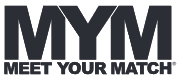 Sobre o gatoSobre o gatoSobre o gatoSobre o gatoSobre o gatoSobre o gatoSobre o gatoSobre o gatoSobre o gatoSobre o gatoSobre o gatoSobre o gatoSobre o gatoSobre o gatoSobre o gatoSobre o gatoAbrigo/ONGAbrigo/ONGAbrigo/ONGAbrigo/ONGAbrigo/ONGAbrigo/ONGAbrigo/ONGAvaliadorAvaliadorAvaliadorAvaliadorAvaliadorAvaliadorAvaliadorAvaliadorAvaliadorData de chegadaData de chegadaData de chegadaData de chegadaData de chegadaData de chegadaData de chegadaData de chegadaData de chegadaData de chegadaData de chegadaData de chegadaData de chegadaData de chegadaData de chegadaData de chegadaData da avaliaçãoData da avaliaçãoData da avaliaçãoData da avaliaçãoData da avaliaçãoHoraHoraHoraHoraHoraSexoSexoSexoSexoSexoSexoNome do gatoNome do gatoNome do gatoNome do gatoNome do gatoNome do gatoNome do gatoNome do gatoNome do gatoNome do gatoIdadeIdadeIdadeIdadeIdadeIdadeIdentificaçãoIdentificaçãoIdentificaçãoIdentificaçãoIdentificaçãoRaçaRaçaRaçaRaçaRaçaCorCorCorCorCorCorLista de materiais necessáriosLista de materiais necessáriosLista de materiais necessáriosLista de materiais necessáriosLista de materiais necessáriosLista de materiais necessáriosLista de materiais necessáriosLista de materiais necessáriosLista de materiais necessáriosLista de materiais necessáriosLista de materiais necessáriosLista de materiais necessáriosLista de materiais necessáriosLista de materiais necessáriosLista de materiais necessáriosLista de materiais necessáriosA sala deve estar livre de esconderijos (como vãos embaixo de balcões, mesas, atrás de móveis, etc.). A sala deve ter idealmente 3x3m, mas pode ser maior ou menor se necessário. É importante que a área seja silenciosa e livre de distrações.A sala deve estar livre de esconderijos (como vãos embaixo de balcões, mesas, atrás de móveis, etc.). A sala deve ter idealmente 3x3m, mas pode ser maior ou menor se necessário. É importante que a área seja silenciosa e livre de distrações.A sala deve estar livre de esconderijos (como vãos embaixo de balcões, mesas, atrás de móveis, etc.). A sala deve ter idealmente 3x3m, mas pode ser maior ou menor se necessário. É importante que a área seja silenciosa e livre de distrações.A sala deve estar livre de esconderijos (como vãos embaixo de balcões, mesas, atrás de móveis, etc.). A sala deve ter idealmente 3x3m, mas pode ser maior ou menor se necessário. É importante que a área seja silenciosa e livre de distrações.A sala deve estar livre de esconderijos (como vãos embaixo de balcões, mesas, atrás de móveis, etc.). A sala deve ter idealmente 3x3m, mas pode ser maior ou menor se necessário. É importante que a área seja silenciosa e livre de distrações.A sala deve estar livre de esconderijos (como vãos embaixo de balcões, mesas, atrás de móveis, etc.). A sala deve ter idealmente 3x3m, mas pode ser maior ou menor se necessário. É importante que a área seja silenciosa e livre de distrações.A sala deve estar livre de esconderijos (como vãos embaixo de balcões, mesas, atrás de móveis, etc.). A sala deve ter idealmente 3x3m, mas pode ser maior ou menor se necessário. É importante que a área seja silenciosa e livre de distrações.A sala deve estar livre de esconderijos (como vãos embaixo de balcões, mesas, atrás de móveis, etc.). A sala deve ter idealmente 3x3m, mas pode ser maior ou menor se necessário. É importante que a área seja silenciosa e livre de distrações.A sala deve estar livre de esconderijos (como vãos embaixo de balcões, mesas, atrás de móveis, etc.). A sala deve ter idealmente 3x3m, mas pode ser maior ou menor se necessário. É importante que a área seja silenciosa e livre de distrações.A sala deve estar livre de esconderijos (como vãos embaixo de balcões, mesas, atrás de móveis, etc.). A sala deve ter idealmente 3x3m, mas pode ser maior ou menor se necessário. É importante que a área seja silenciosa e livre de distrações.A sala deve estar livre de esconderijos (como vãos embaixo de balcões, mesas, atrás de móveis, etc.). A sala deve ter idealmente 3x3m, mas pode ser maior ou menor se necessário. É importante que a área seja silenciosa e livre de distrações.A sala deve estar livre de esconderijos (como vãos embaixo de balcões, mesas, atrás de móveis, etc.). A sala deve ter idealmente 3x3m, mas pode ser maior ou menor se necessário. É importante que a área seja silenciosa e livre de distrações.A sala deve estar livre de esconderijos (como vãos embaixo de balcões, mesas, atrás de móveis, etc.). A sala deve ter idealmente 3x3m, mas pode ser maior ou menor se necessário. É importante que a área seja silenciosa e livre de distrações.A sala deve estar livre de esconderijos (como vãos embaixo de balcões, mesas, atrás de móveis, etc.). A sala deve ter idealmente 3x3m, mas pode ser maior ou menor se necessário. É importante que a área seja silenciosa e livre de distrações.A sala deve estar livre de esconderijos (como vãos embaixo de balcões, mesas, atrás de móveis, etc.). A sala deve ter idealmente 3x3m, mas pode ser maior ou menor se necessário. É importante que a área seja silenciosa e livre de distrações.A sala deve estar livre de esconderijos (como vãos embaixo de balcões, mesas, atrás de móveis, etc.). A sala deve ter idealmente 3x3m, mas pode ser maior ou menor se necessário. É importante que a área seja silenciosa e livre de distrações.□ Mãos limpas□ Mãos limpas□ Mãos limpas□ Mãos limpas□ Cadeira□ Cadeira□ Brinquedinhos□ Brinquedinhos□ Cronômetros (2)□ Cronômetros (2)□ Cronômetros (2)□ Cronômetros (2)□ Cronômetros (2)□ Prancheta□ Prancheta□ Prancheta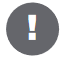 É necessário aguardar 18 horas após a chegada do gato para avaliá-lo. Os gatos devem ser avaliados antes da cirurgia de castração.É necessário aguardar 18 horas após a chegada do gato para avaliá-lo. Os gatos devem ser avaliados antes da cirurgia de castração.É necessário aguardar 18 horas após a chegada do gato para avaliá-lo. Os gatos devem ser avaliados antes da cirurgia de castração.É necessário aguardar 18 horas após a chegada do gato para avaliá-lo. Os gatos devem ser avaliados antes da cirurgia de castração.É necessário aguardar 18 horas após a chegada do gato para avaliá-lo. Os gatos devem ser avaliados antes da cirurgia de castração.É necessário aguardar 18 horas após a chegada do gato para avaliá-lo. Os gatos devem ser avaliados antes da cirurgia de castração.É necessário aguardar 18 horas após a chegada do gato para avaliá-lo. Os gatos devem ser avaliados antes da cirurgia de castração.É necessário aguardar 18 horas após a chegada do gato para avaliá-lo. Os gatos devem ser avaliados antes da cirurgia de castração.É necessário aguardar 18 horas após a chegada do gato para avaliá-lo. Os gatos devem ser avaliados antes da cirurgia de castração.É necessário aguardar 18 horas após a chegada do gato para avaliá-lo. Os gatos devem ser avaliados antes da cirurgia de castração.É necessário aguardar 18 horas após a chegada do gato para avaliá-lo. Os gatos devem ser avaliados antes da cirurgia de castração.É necessário aguardar 18 horas após a chegada do gato para avaliá-lo. Os gatos devem ser avaliados antes da cirurgia de castração.É necessário aguardar 18 horas após a chegada do gato para avaliá-lo. Os gatos devem ser avaliados antes da cirurgia de castração.Etapa 1: postura corporalEtapa 1: postura corporalEtapa 1: postura corporalEtapa 1: postura corporalEtapa 1: postura corporalEtapa 1: postura corporalEtapa 1: postura corporalEtapa 1: postura corporalEtapa 1: postura corporalEtapa 1: postura corporalEtapa 1: postura corporalEtapa 1: postura corporalEtapa 1: postura corporalEtapa 1: postura corporalEtapa 1: postura corporalEtapa 1: postura corporalAs etapas 1 e 2 precisam ser conduzidas simultaneamente. Leia ambas antes de iniciar.Aproxime-se silenciosamente da gaiola do gato e, de frente para ela, observe atentamente a sua postura corporal.Escolha uma das alternativas:As etapas 1 e 2 precisam ser conduzidas simultaneamente. Leia ambas antes de iniciar.Aproxime-se silenciosamente da gaiola do gato e, de frente para ela, observe atentamente a sua postura corporal.Escolha uma das alternativas:As etapas 1 e 2 precisam ser conduzidas simultaneamente. Leia ambas antes de iniciar.Aproxime-se silenciosamente da gaiola do gato e, de frente para ela, observe atentamente a sua postura corporal.Escolha uma das alternativas:As etapas 1 e 2 precisam ser conduzidas simultaneamente. Leia ambas antes de iniciar.Aproxime-se silenciosamente da gaiola do gato e, de frente para ela, observe atentamente a sua postura corporal.Escolha uma das alternativas:As etapas 1 e 2 precisam ser conduzidas simultaneamente. Leia ambas antes de iniciar.Aproxime-se silenciosamente da gaiola do gato e, de frente para ela, observe atentamente a sua postura corporal.Escolha uma das alternativas:As etapas 1 e 2 precisam ser conduzidas simultaneamente. Leia ambas antes de iniciar.Aproxime-se silenciosamente da gaiola do gato e, de frente para ela, observe atentamente a sua postura corporal.Escolha uma das alternativas:As etapas 1 e 2 precisam ser conduzidas simultaneamente. Leia ambas antes de iniciar.Aproxime-se silenciosamente da gaiola do gato e, de frente para ela, observe atentamente a sua postura corporal.Escolha uma das alternativas:As etapas 1 e 2 precisam ser conduzidas simultaneamente. Leia ambas antes de iniciar.Aproxime-se silenciosamente da gaiola do gato e, de frente para ela, observe atentamente a sua postura corporal.Escolha uma das alternativas:As etapas 1 e 2 precisam ser conduzidas simultaneamente. Leia ambas antes de iniciar.Aproxime-se silenciosamente da gaiola do gato e, de frente para ela, observe atentamente a sua postura corporal.Escolha uma das alternativas:As etapas 1 e 2 precisam ser conduzidas simultaneamente. Leia ambas antes de iniciar.Aproxime-se silenciosamente da gaiola do gato e, de frente para ela, observe atentamente a sua postura corporal.Escolha uma das alternativas:As etapas 1 e 2 precisam ser conduzidas simultaneamente. Leia ambas antes de iniciar.Aproxime-se silenciosamente da gaiola do gato e, de frente para ela, observe atentamente a sua postura corporal.Escolha uma das alternativas:As etapas 1 e 2 precisam ser conduzidas simultaneamente. Leia ambas antes de iniciar.Aproxime-se silenciosamente da gaiola do gato e, de frente para ela, observe atentamente a sua postura corporal.Escolha uma das alternativas:As etapas 1 e 2 precisam ser conduzidas simultaneamente. Leia ambas antes de iniciar.Aproxime-se silenciosamente da gaiola do gato e, de frente para ela, observe atentamente a sua postura corporal.Escolha uma das alternativas:As etapas 1 e 2 precisam ser conduzidas simultaneamente. Leia ambas antes de iniciar.Aproxime-se silenciosamente da gaiola do gato e, de frente para ela, observe atentamente a sua postura corporal.Escolha uma das alternativas:As etapas 1 e 2 precisam ser conduzidas simultaneamente. Leia ambas antes de iniciar.Aproxime-se silenciosamente da gaiola do gato e, de frente para ela, observe atentamente a sua postura corporal.Escolha uma das alternativas:As etapas 1 e 2 precisam ser conduzidas simultaneamente. Leia ambas antes de iniciar.Aproxime-se silenciosamente da gaiola do gato e, de frente para ela, observe atentamente a sua postura corporal.Escolha uma das alternativas:Tranquilo e relaxadoTranquilo e relaxadoTranquilo e relaxadoTranquilo e relaxadoTranquilo e relaxadoTranquilo e relaxadoTranquilo e relaxadoTranquilo e relaxadoTranquilo e relaxadoTranquilo e relaxadoadicione 1 pontoadicione 1 pontoadicione 1 pontoCorpo tenso e cauda se mexendoCorpo tenso e cauda se mexendoCorpo tenso e cauda se mexendoCorpo tenso e cauda se mexendoCorpo tenso e cauda se mexendoCorpo tenso e cauda se mexendoCorpo tenso e cauda se mexendoCorpo tenso e cauda se mexendoCorpo tenso e cauda se mexendoCorpo tenso e cauda se mexendoadicione 1 pontoadicione 1 pontoadicione 1 pontoCorpo encolhido com pupilas dilatadasCorpo encolhido com pupilas dilatadasCorpo encolhido com pupilas dilatadasCorpo encolhido com pupilas dilatadasCorpo encolhido com pupilas dilatadasCorpo encolhido com pupilas dilatadasCorpo encolhido com pupilas dilatadasCorpo encolhido com pupilas dilatadasCorpo encolhido com pupilas dilatadasCorpo encolhido com pupilas dilatadassubtraia 1 pontosubtraia 1 pontosubtraia 1 pontoTotal de pontos na etapa 1Total de pontos na etapa 1Total de pontos na etapa 1Total de pontos na etapa 1Total de pontos na etapa 1Total de pontos na etapa 1Total de pontos na etapa 1Total de pontos na etapa 1Total de pontos na etapa 1Total de pontos na etapa 1Total de pontos na etapa 1Total de pontos na etapa 1Total de pontos na etapa 1Total de pontos na etapa 1Outras observações:Outras observações:Outras observações:Outras observações:Outras observações:Outras observações:Outras observações:Outras observações:Outras observações:Outras observações:Outras observações:Outras observações:Outras observações:Outras observações:Outras observações:Outras observações:Etapa 2: abordagem ao cumprimentarEtapa 2: abordagem ao cumprimentarEtapa 2: abordagem ao cumprimentarEtapa 2: abordagem ao cumprimentarEtapa 2: abordagem ao cumprimentarEtapa 2: abordagem ao cumprimentarEtapa 2: abordagem ao cumprimentarEtapa 2: abordagem ao cumprimentarEtapa 2: abordagem ao cumprimentarEtapa 2: abordagem ao cumprimentarEtapa 2: abordagem ao cumprimentarEtapa 2: abordagem ao cumprimentarEtapa 2: abordagem ao cumprimentarEtapa 2: abordagem ao cumprimentarEtapa 2: abordagem ao cumprimentarEtapa 2: abordagem ao cumprimentarImediatamente após observar a postura corporal do gato durante a etapa 1, comece a conversar com ele em um tom de voz suave e normal. Observe a resposta do gato à sua presença pela porta fechada da gaiola.Escolha uma das alternativas:Imediatamente após observar a postura corporal do gato durante a etapa 1, comece a conversar com ele em um tom de voz suave e normal. Observe a resposta do gato à sua presença pela porta fechada da gaiola.Escolha uma das alternativas:Imediatamente após observar a postura corporal do gato durante a etapa 1, comece a conversar com ele em um tom de voz suave e normal. Observe a resposta do gato à sua presença pela porta fechada da gaiola.Escolha uma das alternativas:Imediatamente após observar a postura corporal do gato durante a etapa 1, comece a conversar com ele em um tom de voz suave e normal. Observe a resposta do gato à sua presença pela porta fechada da gaiola.Escolha uma das alternativas:Imediatamente após observar a postura corporal do gato durante a etapa 1, comece a conversar com ele em um tom de voz suave e normal. Observe a resposta do gato à sua presença pela porta fechada da gaiola.Escolha uma das alternativas:Imediatamente após observar a postura corporal do gato durante a etapa 1, comece a conversar com ele em um tom de voz suave e normal. Observe a resposta do gato à sua presença pela porta fechada da gaiola.Escolha uma das alternativas:Imediatamente após observar a postura corporal do gato durante a etapa 1, comece a conversar com ele em um tom de voz suave e normal. Observe a resposta do gato à sua presença pela porta fechada da gaiola.Escolha uma das alternativas:Imediatamente após observar a postura corporal do gato durante a etapa 1, comece a conversar com ele em um tom de voz suave e normal. Observe a resposta do gato à sua presença pela porta fechada da gaiola.Escolha uma das alternativas:Imediatamente após observar a postura corporal do gato durante a etapa 1, comece a conversar com ele em um tom de voz suave e normal. Observe a resposta do gato à sua presença pela porta fechada da gaiola.Escolha uma das alternativas:Imediatamente após observar a postura corporal do gato durante a etapa 1, comece a conversar com ele em um tom de voz suave e normal. Observe a resposta do gato à sua presença pela porta fechada da gaiola.Escolha uma das alternativas:Imediatamente após observar a postura corporal do gato durante a etapa 1, comece a conversar com ele em um tom de voz suave e normal. Observe a resposta do gato à sua presença pela porta fechada da gaiola.Escolha uma das alternativas:Imediatamente após observar a postura corporal do gato durante a etapa 1, comece a conversar com ele em um tom de voz suave e normal. Observe a resposta do gato à sua presença pela porta fechada da gaiola.Escolha uma das alternativas:Imediatamente após observar a postura corporal do gato durante a etapa 1, comece a conversar com ele em um tom de voz suave e normal. Observe a resposta do gato à sua presença pela porta fechada da gaiola.Escolha uma das alternativas:Imediatamente após observar a postura corporal do gato durante a etapa 1, comece a conversar com ele em um tom de voz suave e normal. Observe a resposta do gato à sua presença pela porta fechada da gaiola.Escolha uma das alternativas:Imediatamente após observar a postura corporal do gato durante a etapa 1, comece a conversar com ele em um tom de voz suave e normal. Observe a resposta do gato à sua presença pela porta fechada da gaiola.Escolha uma das alternativas:Imediatamente após observar a postura corporal do gato durante a etapa 1, comece a conversar com ele em um tom de voz suave e normal. Observe a resposta do gato à sua presença pela porta fechada da gaiola.Escolha uma das alternativas:Na frente da gaiola, pede atenção esfregando-se na grade, chilreando, etc.Na frente da gaiola, pede atenção esfregando-se na grade, chilreando, etc.Na frente da gaiola, pede atenção esfregando-se na grade, chilreando, etc.Na frente da gaiola, pede atenção esfregando-se na grade, chilreando, etc.Na frente da gaiola, pede atenção esfregando-se na grade, chilreando, etc.Na frente da gaiola, pede atenção esfregando-se na grade, chilreando, etc.Na frente da gaiola, pede atenção esfregando-se na grade, chilreando, etc.Na frente da gaiola, pede atenção esfregando-se na grade, chilreando, etc.Na frente da gaiola, pede atenção esfregando-se na grade, chilreando, etc.Na frente da gaiola, pede atenção esfregando-se na grade, chilreando, etc.adicione 3 pontosadicione 3 pontosadicione 3 pontosVem para a frente da gaiola quando você chamaVem para a frente da gaiola quando você chamaVem para a frente da gaiola quando você chamaVem para a frente da gaiola quando você chamaVem para a frente da gaiola quando você chamaVem para a frente da gaiola quando você chamaVem para a frente da gaiola quando você chamaVem para a frente da gaiola quando você chamaVem para a frente da gaiola quando você chamaVem para a frente da gaiola quando você chamaadicione 2 pontosadicione 2 pontosadicione 2 pontosNão se aproxima, mas mia, chilreia ou pisca (circule todos que se aplicam)Não se aproxima, mas mia, chilreia ou pisca (circule todos que se aplicam)Não se aproxima, mas mia, chilreia ou pisca (circule todos que se aplicam)Não se aproxima, mas mia, chilreia ou pisca (circule todos que se aplicam)Não se aproxima, mas mia, chilreia ou pisca (circule todos que se aplicam)Não se aproxima, mas mia, chilreia ou pisca (circule todos que se aplicam)Não se aproxima, mas mia, chilreia ou pisca (circule todos que se aplicam)Não se aproxima, mas mia, chilreia ou pisca (circule todos que se aplicam)Não se aproxima, mas mia, chilreia ou pisca (circule todos que se aplicam)Não se aproxima, mas mia, chilreia ou pisca (circule todos que se aplicam)adicione 1 pontoadicione 1 pontoadicione 1 pontoNão se aproximaNão se aproximaNão se aproximaNão se aproximaNão se aproximaNão se aproximaNão se aproximaNão se aproximaNão se aproximaNão se aproxima0 pontos0 pontos0 pontosTenta se esconderTenta se esconderTenta se esconderTenta se esconderTenta se esconderTenta se esconderTenta se esconderTenta se esconderTenta se esconderTenta se escondersubtraia 1 pontosubtraia 1 pontosubtraia 1 pontoChia ou rosnaChia ou rosnaChia ou rosnaChia ou rosnaChia ou rosnaChia ou rosnaChia ou rosnaChia ou rosnaChia ou rosnaChia ou rosnasubtraia 2 pontossubtraia 2 pontossubtraia 2 pontosAtacaAtacaAtacaAtacaAtacaAtacaAtacaAtacaAtacaAtacasubtraia 3 pontossubtraia 3 pontossubtraia 3 pontosTotal de pontos na etapa 2Total de pontos na etapa 2Total de pontos na etapa 2Total de pontos na etapa 2Total de pontos na etapa 2Total de pontos na etapa 2Total de pontos na etapa 2Total de pontos na etapa 2Total de pontos na etapa 2Total de pontos na etapa 2Total de pontos na etapa 2Total de pontos na etapa 2Total de pontos na etapa 2Total de pontos na etapa 2Outras observações:Outras observações:Outras observações:Outras observações:Outras observações:Outras observações:Outras observações:Outras observações:Outras observações:Outras observações:Outras observações:Outras observações:Outras observações:Outras observações:Outras observações:Outras observações:Etapa 3: condição da gaiolaEtapa 3: condição da gaiolaEtapa 3: condição da gaiolaEtapa 3: condição da gaiolaEtapa 3: condição da gaiolaEtapa 3: condição da gaiolaEtapa 3: condição da gaiolaEtapa 3: condição da gaiolaEtapa 3: condição da gaiolaEtapa 3: condição da gaiolaEtapa 3: condição da gaiolaEtapa 3: condição da gaiolaEtapa 3: condição da gaiolaEtapa 3: condição da gaiolaEtapa 3: condição da gaiolaEtapa 3: condição da gaiolaEnquanto está em silêncio de frente para a gaiola, observe-a e anote sua condição.Escolha uma das alternativas:Enquanto está em silêncio de frente para a gaiola, observe-a e anote sua condição.Escolha uma das alternativas:Enquanto está em silêncio de frente para a gaiola, observe-a e anote sua condição.Escolha uma das alternativas:Enquanto está em silêncio de frente para a gaiola, observe-a e anote sua condição.Escolha uma das alternativas:Enquanto está em silêncio de frente para a gaiola, observe-a e anote sua condição.Escolha uma das alternativas:Enquanto está em silêncio de frente para a gaiola, observe-a e anote sua condição.Escolha uma das alternativas:Enquanto está em silêncio de frente para a gaiola, observe-a e anote sua condição.Escolha uma das alternativas:Enquanto está em silêncio de frente para a gaiola, observe-a e anote sua condição.Escolha uma das alternativas:Enquanto está em silêncio de frente para a gaiola, observe-a e anote sua condição.Escolha uma das alternativas:Enquanto está em silêncio de frente para a gaiola, observe-a e anote sua condição.Escolha uma das alternativas:Enquanto está em silêncio de frente para a gaiola, observe-a e anote sua condição.Escolha uma das alternativas:Enquanto está em silêncio de frente para a gaiola, observe-a e anote sua condição.Escolha uma das alternativas:Enquanto está em silêncio de frente para a gaiola, observe-a e anote sua condição.Escolha uma das alternativas:Enquanto está em silêncio de frente para a gaiola, observe-a e anote sua condição.Escolha uma das alternativas:Enquanto está em silêncio de frente para a gaiola, observe-a e anote sua condição.Escolha uma das alternativas:Enquanto está em silêncio de frente para a gaiola, observe-a e anote sua condição.Escolha uma das alternativas:Papel/cobertas mexidos, gato escondido embaixo de algoPapel/cobertas mexidos, gato escondido embaixo de algoPapel/cobertas mexidos, gato escondido embaixo de algoPapel/cobertas mexidos, gato escondido embaixo de algoPapel/cobertas mexidos, gato escondido embaixo de algoPapel/cobertas mexidos, gato escondido embaixo de algoPapel/cobertas mexidos, gato escondido embaixo de algoPapel/cobertas mexidos, gato escondido embaixo de algoPapel/cobertas mexidos, gato escondido embaixo de algoPapel/cobertas mexidos, gato escondido embaixo de algosubtraia 1 pontosubtraia 1 pontosubtraia 1 pontoGaiola reorganizada, gato sobre as coisas ou não está se escondendoGaiola reorganizada, gato sobre as coisas ou não está se escondendoGaiola reorganizada, gato sobre as coisas ou não está se escondendoGaiola reorganizada, gato sobre as coisas ou não está se escondendoGaiola reorganizada, gato sobre as coisas ou não está se escondendoGaiola reorganizada, gato sobre as coisas ou não está se escondendoGaiola reorganizada, gato sobre as coisas ou não está se escondendoGaiola reorganizada, gato sobre as coisas ou não está se escondendoGaiola reorganizada, gato sobre as coisas ou não está se escondendoGaiola reorganizada, gato sobre as coisas ou não está se escondendoadicione 1 pontoadicione 1 pontoadicione 1 pontoSem mudançasSem mudançasSem mudançasSem mudançasSem mudançasSem mudançasSem mudançasSem mudançasSem mudançasSem mudanças0 pontos0 pontos0 pontosOutro, descrevaOutro, descrevaOutro, descrevaOutro, descrevaOutro, descrevaOutro, descrevaOutro, descrevaOutro, descrevaOutro, descrevaOutro, descreva0 pontos0 pontos0 pontosTotal de pontos na etapa 3Total de pontos na etapa 3Total de pontos na etapa 3Total de pontos na etapa 3Total de pontos na etapa 3Total de pontos na etapa 3Total de pontos na etapa 3Total de pontos na etapa 3Total de pontos na etapa 3Total de pontos na etapa 3Total de pontos na etapa 3Total de pontos na etapa 3Total de pontos na etapa 3Total de pontos na etapa 3Outras observações:Outras observações:Outras observações:Outras observações:Outras observações:Outras observações:Outras observações:Outras observações:Outras observações:Outras observações:Outras observações:Outras observações:Outras observações:Outras observações:Outras observações:Outras observações:Etapa 4: resposta social quando a porta é abertaEtapa 4: resposta social quando a porta é abertaEtapa 4: resposta social quando a porta é abertaEtapa 4: resposta social quando a porta é abertaEtapa 4: resposta social quando a porta é abertaEtapa 4: resposta social quando a porta é abertaEtapa 4: resposta social quando a porta é abertaEtapa 4: resposta social quando a porta é abertaEtapa 4: resposta social quando a porta é abertaEtapa 4: resposta social quando a porta é abertaEtapa 4: resposta social quando a porta é abertaEtapa 4: resposta social quando a porta é abertaEtapa 4: resposta social quando a porta é abertaEtapa 4: resposta social quando a porta é abertaEtapa 4: resposta social quando a porta é abertaEtapa 4: resposta social quando a porta é abertaApós completar as etapas de 1 a 3, calma e lentamente abra a porta da gaiola, observando o gato. Isso deve ser feito sem falar. Observe o gato no momento em que a porta é aberta.Escolha uma das alternativas:Após completar as etapas de 1 a 3, calma e lentamente abra a porta da gaiola, observando o gato. Isso deve ser feito sem falar. Observe o gato no momento em que a porta é aberta.Escolha uma das alternativas:Após completar as etapas de 1 a 3, calma e lentamente abra a porta da gaiola, observando o gato. Isso deve ser feito sem falar. Observe o gato no momento em que a porta é aberta.Escolha uma das alternativas:Após completar as etapas de 1 a 3, calma e lentamente abra a porta da gaiola, observando o gato. Isso deve ser feito sem falar. Observe o gato no momento em que a porta é aberta.Escolha uma das alternativas:Após completar as etapas de 1 a 3, calma e lentamente abra a porta da gaiola, observando o gato. Isso deve ser feito sem falar. Observe o gato no momento em que a porta é aberta.Escolha uma das alternativas:Após completar as etapas de 1 a 3, calma e lentamente abra a porta da gaiola, observando o gato. Isso deve ser feito sem falar. Observe o gato no momento em que a porta é aberta.Escolha uma das alternativas:Após completar as etapas de 1 a 3, calma e lentamente abra a porta da gaiola, observando o gato. Isso deve ser feito sem falar. Observe o gato no momento em que a porta é aberta.Escolha uma das alternativas:Após completar as etapas de 1 a 3, calma e lentamente abra a porta da gaiola, observando o gato. Isso deve ser feito sem falar. Observe o gato no momento em que a porta é aberta.Escolha uma das alternativas:Após completar as etapas de 1 a 3, calma e lentamente abra a porta da gaiola, observando o gato. Isso deve ser feito sem falar. Observe o gato no momento em que a porta é aberta.Escolha uma das alternativas:Após completar as etapas de 1 a 3, calma e lentamente abra a porta da gaiola, observando o gato. Isso deve ser feito sem falar. Observe o gato no momento em que a porta é aberta.Escolha uma das alternativas:Após completar as etapas de 1 a 3, calma e lentamente abra a porta da gaiola, observando o gato. Isso deve ser feito sem falar. Observe o gato no momento em que a porta é aberta.Escolha uma das alternativas:Após completar as etapas de 1 a 3, calma e lentamente abra a porta da gaiola, observando o gato. Isso deve ser feito sem falar. Observe o gato no momento em que a porta é aberta.Escolha uma das alternativas:Após completar as etapas de 1 a 3, calma e lentamente abra a porta da gaiola, observando o gato. Isso deve ser feito sem falar. Observe o gato no momento em que a porta é aberta.Escolha uma das alternativas:Após completar as etapas de 1 a 3, calma e lentamente abra a porta da gaiola, observando o gato. Isso deve ser feito sem falar. Observe o gato no momento em que a porta é aberta.Escolha uma das alternativas:Após completar as etapas de 1 a 3, calma e lentamente abra a porta da gaiola, observando o gato. Isso deve ser feito sem falar. Observe o gato no momento em que a porta é aberta.Escolha uma das alternativas:Após completar as etapas de 1 a 3, calma e lentamente abra a porta da gaiola, observando o gato. Isso deve ser feito sem falar. Observe o gato no momento em que a porta é aberta.Escolha uma das alternativas:Continua relaxado e tranquilo, se aproximaContinua relaxado e tranquilo, se aproximaContinua relaxado e tranquilo, se aproximaContinua relaxado e tranquilo, se aproximaContinua relaxado e tranquilo, se aproximaContinua relaxado e tranquilo, se aproximaContinua relaxado e tranquilo, se aproximaContinua relaxado e tranquilo, se aproximaContinua relaxado e tranquilo, se aproximaContinua relaxado e tranquilo, se aproximaadicione 1 pontoadicione 1 pontoadicione 1 pontoContinua relaxado e tranquilo, não se aproximaContinua relaxado e tranquilo, não se aproximaContinua relaxado e tranquilo, não se aproximaContinua relaxado e tranquilo, não se aproximaContinua relaxado e tranquilo, não se aproximaContinua relaxado e tranquilo, não se aproximaContinua relaxado e tranquilo, não se aproximaContinua relaxado e tranquilo, não se aproximaContinua relaxado e tranquilo, não se aproximaContinua relaxado e tranquilo, não se aproxima0 pontos0 pontos0 pontosFica rígido com batidas fortes do rabo e de péFica rígido com batidas fortes do rabo e de péFica rígido com batidas fortes do rabo e de péFica rígido com batidas fortes do rabo e de péFica rígido com batidas fortes do rabo e de péFica rígido com batidas fortes do rabo e de péFica rígido com batidas fortes do rabo e de péFica rígido com batidas fortes do rabo e de péFica rígido com batidas fortes do rabo e de péFica rígido com batidas fortes do rabo e de péadicione 1 pontoadicione 1 pontoadicione 1 pontoSe encolhe, corpo rígidoSe encolhe, corpo rígidoSe encolhe, corpo rígidoSe encolhe, corpo rígidoSe encolhe, corpo rígidoSe encolhe, corpo rígidoSe encolhe, corpo rígidoSe encolhe, corpo rígidoSe encolhe, corpo rígidoSe encolhe, corpo rígidosubtraia 1 pontosubtraia 1 pontosubtraia 1 pontoTotal de pontos na etapa 4Total de pontos na etapa 4Total de pontos na etapa 4Total de pontos na etapa 4Total de pontos na etapa 4Total de pontos na etapa 4Total de pontos na etapa 4Total de pontos na etapa 4Total de pontos na etapa 4Total de pontos na etapa 4Total de pontos na etapa 4Total de pontos na etapa 4Total de pontos na etapa 4Total de pontos na etapa 4Outras observações:Outras observações:Outras observações:Outras observações:Outras observações:Outras observações:Outras observações:Outras observações:Outras observações:Outras observações:Outras observações:Outras observações:Outras observações:Outras observações:Outras observações:Outras observações:Etapa 5a-b: apresentação à nova salaEtapa 5a-b: apresentação à nova salaEtapa 5a-b: apresentação à nova salaEtapa 5a-b: apresentação à nova salaEtapa 5a-b: apresentação à nova salaEtapa 5a-b: apresentação à nova salaEtapa 5a-b: apresentação à nova salaEtapa 5a-b: apresentação à nova salaEtapa 5a-b: apresentação à nova salaEtapa 5a-b: apresentação à nova salaEtapa 5a-b: apresentação à nova salaEtapa 5a-b: apresentação à nova salaEtapa 5a-b: apresentação à nova salaEtapa 5a-b: apresentação à nova salaEtapa 5a-b: apresentação à nova salaEtapa 5a-b: apresentação à nova salaRetire o gato da gaiola e coloque-o na caixinha de transporte (limpa e ventilada) para levá-lo à sala de avaliação. Idealmente, o gato deve ser colocado na caixinha por cima (vire-a para que a porta fique voltada para o teto). Ao longo desta etapa, você irá registrar quanto tempo o gato passa interagindo ou não com você. Para registrar cada item precisamente, use dois cronômetros diferentes – um para marcar o tempo total (inicie ao abrir a porta e pare aos 5 minutos) e o outro para marcar o tempo que ele interage com você. Ative o segundo cronômetro sempre que uma interação começar e pause-o assim que a interação parar.IMPORTANTE: EXCETO PELO CONTATO OCULAR, NÃO INICIE, INTERAJA OU RESPONDA AO GATO. INTERAÇÕES INCLUEM CONTATO OCULAR OU OUTRO COMPORTAMENTO, MESMO QUE O GATO ESTEJA NA CAIXINHA.Comportamentos de interação incluem miados, chilreados, olhares, piscadelas, se esfregar em você, tocar você e subir no seu colo. Certifique-se de incluir todos os comportamentos exibidos dentro da caixinha após a porta ser aberta.Retire o gato da gaiola e coloque-o na caixinha de transporte (limpa e ventilada) para levá-lo à sala de avaliação. Idealmente, o gato deve ser colocado na caixinha por cima (vire-a para que a porta fique voltada para o teto). Ao longo desta etapa, você irá registrar quanto tempo o gato passa interagindo ou não com você. Para registrar cada item precisamente, use dois cronômetros diferentes – um para marcar o tempo total (inicie ao abrir a porta e pare aos 5 minutos) e o outro para marcar o tempo que ele interage com você. Ative o segundo cronômetro sempre que uma interação começar e pause-o assim que a interação parar.IMPORTANTE: EXCETO PELO CONTATO OCULAR, NÃO INICIE, INTERAJA OU RESPONDA AO GATO. INTERAÇÕES INCLUEM CONTATO OCULAR OU OUTRO COMPORTAMENTO, MESMO QUE O GATO ESTEJA NA CAIXINHA.Comportamentos de interação incluem miados, chilreados, olhares, piscadelas, se esfregar em você, tocar você e subir no seu colo. Certifique-se de incluir todos os comportamentos exibidos dentro da caixinha após a porta ser aberta.Retire o gato da gaiola e coloque-o na caixinha de transporte (limpa e ventilada) para levá-lo à sala de avaliação. Idealmente, o gato deve ser colocado na caixinha por cima (vire-a para que a porta fique voltada para o teto). Ao longo desta etapa, você irá registrar quanto tempo o gato passa interagindo ou não com você. Para registrar cada item precisamente, use dois cronômetros diferentes – um para marcar o tempo total (inicie ao abrir a porta e pare aos 5 minutos) e o outro para marcar o tempo que ele interage com você. Ative o segundo cronômetro sempre que uma interação começar e pause-o assim que a interação parar.IMPORTANTE: EXCETO PELO CONTATO OCULAR, NÃO INICIE, INTERAJA OU RESPONDA AO GATO. INTERAÇÕES INCLUEM CONTATO OCULAR OU OUTRO COMPORTAMENTO, MESMO QUE O GATO ESTEJA NA CAIXINHA.Comportamentos de interação incluem miados, chilreados, olhares, piscadelas, se esfregar em você, tocar você e subir no seu colo. Certifique-se de incluir todos os comportamentos exibidos dentro da caixinha após a porta ser aberta.Retire o gato da gaiola e coloque-o na caixinha de transporte (limpa e ventilada) para levá-lo à sala de avaliação. Idealmente, o gato deve ser colocado na caixinha por cima (vire-a para que a porta fique voltada para o teto). Ao longo desta etapa, você irá registrar quanto tempo o gato passa interagindo ou não com você. Para registrar cada item precisamente, use dois cronômetros diferentes – um para marcar o tempo total (inicie ao abrir a porta e pare aos 5 minutos) e o outro para marcar o tempo que ele interage com você. Ative o segundo cronômetro sempre que uma interação começar e pause-o assim que a interação parar.IMPORTANTE: EXCETO PELO CONTATO OCULAR, NÃO INICIE, INTERAJA OU RESPONDA AO GATO. INTERAÇÕES INCLUEM CONTATO OCULAR OU OUTRO COMPORTAMENTO, MESMO QUE O GATO ESTEJA NA CAIXINHA.Comportamentos de interação incluem miados, chilreados, olhares, piscadelas, se esfregar em você, tocar você e subir no seu colo. Certifique-se de incluir todos os comportamentos exibidos dentro da caixinha após a porta ser aberta.Retire o gato da gaiola e coloque-o na caixinha de transporte (limpa e ventilada) para levá-lo à sala de avaliação. Idealmente, o gato deve ser colocado na caixinha por cima (vire-a para que a porta fique voltada para o teto). Ao longo desta etapa, você irá registrar quanto tempo o gato passa interagindo ou não com você. Para registrar cada item precisamente, use dois cronômetros diferentes – um para marcar o tempo total (inicie ao abrir a porta e pare aos 5 minutos) e o outro para marcar o tempo que ele interage com você. Ative o segundo cronômetro sempre que uma interação começar e pause-o assim que a interação parar.IMPORTANTE: EXCETO PELO CONTATO OCULAR, NÃO INICIE, INTERAJA OU RESPONDA AO GATO. INTERAÇÕES INCLUEM CONTATO OCULAR OU OUTRO COMPORTAMENTO, MESMO QUE O GATO ESTEJA NA CAIXINHA.Comportamentos de interação incluem miados, chilreados, olhares, piscadelas, se esfregar em você, tocar você e subir no seu colo. Certifique-se de incluir todos os comportamentos exibidos dentro da caixinha após a porta ser aberta.Retire o gato da gaiola e coloque-o na caixinha de transporte (limpa e ventilada) para levá-lo à sala de avaliação. Idealmente, o gato deve ser colocado na caixinha por cima (vire-a para que a porta fique voltada para o teto). Ao longo desta etapa, você irá registrar quanto tempo o gato passa interagindo ou não com você. Para registrar cada item precisamente, use dois cronômetros diferentes – um para marcar o tempo total (inicie ao abrir a porta e pare aos 5 minutos) e o outro para marcar o tempo que ele interage com você. Ative o segundo cronômetro sempre que uma interação começar e pause-o assim que a interação parar.IMPORTANTE: EXCETO PELO CONTATO OCULAR, NÃO INICIE, INTERAJA OU RESPONDA AO GATO. INTERAÇÕES INCLUEM CONTATO OCULAR OU OUTRO COMPORTAMENTO, MESMO QUE O GATO ESTEJA NA CAIXINHA.Comportamentos de interação incluem miados, chilreados, olhares, piscadelas, se esfregar em você, tocar você e subir no seu colo. Certifique-se de incluir todos os comportamentos exibidos dentro da caixinha após a porta ser aberta.Retire o gato da gaiola e coloque-o na caixinha de transporte (limpa e ventilada) para levá-lo à sala de avaliação. Idealmente, o gato deve ser colocado na caixinha por cima (vire-a para que a porta fique voltada para o teto). Ao longo desta etapa, você irá registrar quanto tempo o gato passa interagindo ou não com você. Para registrar cada item precisamente, use dois cronômetros diferentes – um para marcar o tempo total (inicie ao abrir a porta e pare aos 5 minutos) e o outro para marcar o tempo que ele interage com você. Ative o segundo cronômetro sempre que uma interação começar e pause-o assim que a interação parar.IMPORTANTE: EXCETO PELO CONTATO OCULAR, NÃO INICIE, INTERAJA OU RESPONDA AO GATO. INTERAÇÕES INCLUEM CONTATO OCULAR OU OUTRO COMPORTAMENTO, MESMO QUE O GATO ESTEJA NA CAIXINHA.Comportamentos de interação incluem miados, chilreados, olhares, piscadelas, se esfregar em você, tocar você e subir no seu colo. Certifique-se de incluir todos os comportamentos exibidos dentro da caixinha após a porta ser aberta.Retire o gato da gaiola e coloque-o na caixinha de transporte (limpa e ventilada) para levá-lo à sala de avaliação. Idealmente, o gato deve ser colocado na caixinha por cima (vire-a para que a porta fique voltada para o teto). Ao longo desta etapa, você irá registrar quanto tempo o gato passa interagindo ou não com você. Para registrar cada item precisamente, use dois cronômetros diferentes – um para marcar o tempo total (inicie ao abrir a porta e pare aos 5 minutos) e o outro para marcar o tempo que ele interage com você. Ative o segundo cronômetro sempre que uma interação começar e pause-o assim que a interação parar.IMPORTANTE: EXCETO PELO CONTATO OCULAR, NÃO INICIE, INTERAJA OU RESPONDA AO GATO. INTERAÇÕES INCLUEM CONTATO OCULAR OU OUTRO COMPORTAMENTO, MESMO QUE O GATO ESTEJA NA CAIXINHA.Comportamentos de interação incluem miados, chilreados, olhares, piscadelas, se esfregar em você, tocar você e subir no seu colo. Certifique-se de incluir todos os comportamentos exibidos dentro da caixinha após a porta ser aberta.Retire o gato da gaiola e coloque-o na caixinha de transporte (limpa e ventilada) para levá-lo à sala de avaliação. Idealmente, o gato deve ser colocado na caixinha por cima (vire-a para que a porta fique voltada para o teto). Ao longo desta etapa, você irá registrar quanto tempo o gato passa interagindo ou não com você. Para registrar cada item precisamente, use dois cronômetros diferentes – um para marcar o tempo total (inicie ao abrir a porta e pare aos 5 minutos) e o outro para marcar o tempo que ele interage com você. Ative o segundo cronômetro sempre que uma interação começar e pause-o assim que a interação parar.IMPORTANTE: EXCETO PELO CONTATO OCULAR, NÃO INICIE, INTERAJA OU RESPONDA AO GATO. INTERAÇÕES INCLUEM CONTATO OCULAR OU OUTRO COMPORTAMENTO, MESMO QUE O GATO ESTEJA NA CAIXINHA.Comportamentos de interação incluem miados, chilreados, olhares, piscadelas, se esfregar em você, tocar você e subir no seu colo. Certifique-se de incluir todos os comportamentos exibidos dentro da caixinha após a porta ser aberta.Retire o gato da gaiola e coloque-o na caixinha de transporte (limpa e ventilada) para levá-lo à sala de avaliação. Idealmente, o gato deve ser colocado na caixinha por cima (vire-a para que a porta fique voltada para o teto). Ao longo desta etapa, você irá registrar quanto tempo o gato passa interagindo ou não com você. Para registrar cada item precisamente, use dois cronômetros diferentes – um para marcar o tempo total (inicie ao abrir a porta e pare aos 5 minutos) e o outro para marcar o tempo que ele interage com você. Ative o segundo cronômetro sempre que uma interação começar e pause-o assim que a interação parar.IMPORTANTE: EXCETO PELO CONTATO OCULAR, NÃO INICIE, INTERAJA OU RESPONDA AO GATO. INTERAÇÕES INCLUEM CONTATO OCULAR OU OUTRO COMPORTAMENTO, MESMO QUE O GATO ESTEJA NA CAIXINHA.Comportamentos de interação incluem miados, chilreados, olhares, piscadelas, se esfregar em você, tocar você e subir no seu colo. Certifique-se de incluir todos os comportamentos exibidos dentro da caixinha após a porta ser aberta.Retire o gato da gaiola e coloque-o na caixinha de transporte (limpa e ventilada) para levá-lo à sala de avaliação. Idealmente, o gato deve ser colocado na caixinha por cima (vire-a para que a porta fique voltada para o teto). Ao longo desta etapa, você irá registrar quanto tempo o gato passa interagindo ou não com você. Para registrar cada item precisamente, use dois cronômetros diferentes – um para marcar o tempo total (inicie ao abrir a porta e pare aos 5 minutos) e o outro para marcar o tempo que ele interage com você. Ative o segundo cronômetro sempre que uma interação começar e pause-o assim que a interação parar.IMPORTANTE: EXCETO PELO CONTATO OCULAR, NÃO INICIE, INTERAJA OU RESPONDA AO GATO. INTERAÇÕES INCLUEM CONTATO OCULAR OU OUTRO COMPORTAMENTO, MESMO QUE O GATO ESTEJA NA CAIXINHA.Comportamentos de interação incluem miados, chilreados, olhares, piscadelas, se esfregar em você, tocar você e subir no seu colo. Certifique-se de incluir todos os comportamentos exibidos dentro da caixinha após a porta ser aberta.Retire o gato da gaiola e coloque-o na caixinha de transporte (limpa e ventilada) para levá-lo à sala de avaliação. Idealmente, o gato deve ser colocado na caixinha por cima (vire-a para que a porta fique voltada para o teto). Ao longo desta etapa, você irá registrar quanto tempo o gato passa interagindo ou não com você. Para registrar cada item precisamente, use dois cronômetros diferentes – um para marcar o tempo total (inicie ao abrir a porta e pare aos 5 minutos) e o outro para marcar o tempo que ele interage com você. Ative o segundo cronômetro sempre que uma interação começar e pause-o assim que a interação parar.IMPORTANTE: EXCETO PELO CONTATO OCULAR, NÃO INICIE, INTERAJA OU RESPONDA AO GATO. INTERAÇÕES INCLUEM CONTATO OCULAR OU OUTRO COMPORTAMENTO, MESMO QUE O GATO ESTEJA NA CAIXINHA.Comportamentos de interação incluem miados, chilreados, olhares, piscadelas, se esfregar em você, tocar você e subir no seu colo. Certifique-se de incluir todos os comportamentos exibidos dentro da caixinha após a porta ser aberta.Retire o gato da gaiola e coloque-o na caixinha de transporte (limpa e ventilada) para levá-lo à sala de avaliação. Idealmente, o gato deve ser colocado na caixinha por cima (vire-a para que a porta fique voltada para o teto). Ao longo desta etapa, você irá registrar quanto tempo o gato passa interagindo ou não com você. Para registrar cada item precisamente, use dois cronômetros diferentes – um para marcar o tempo total (inicie ao abrir a porta e pare aos 5 minutos) e o outro para marcar o tempo que ele interage com você. Ative o segundo cronômetro sempre que uma interação começar e pause-o assim que a interação parar.IMPORTANTE: EXCETO PELO CONTATO OCULAR, NÃO INICIE, INTERAJA OU RESPONDA AO GATO. INTERAÇÕES INCLUEM CONTATO OCULAR OU OUTRO COMPORTAMENTO, MESMO QUE O GATO ESTEJA NA CAIXINHA.Comportamentos de interação incluem miados, chilreados, olhares, piscadelas, se esfregar em você, tocar você e subir no seu colo. Certifique-se de incluir todos os comportamentos exibidos dentro da caixinha após a porta ser aberta.Retire o gato da gaiola e coloque-o na caixinha de transporte (limpa e ventilada) para levá-lo à sala de avaliação. Idealmente, o gato deve ser colocado na caixinha por cima (vire-a para que a porta fique voltada para o teto). Ao longo desta etapa, você irá registrar quanto tempo o gato passa interagindo ou não com você. Para registrar cada item precisamente, use dois cronômetros diferentes – um para marcar o tempo total (inicie ao abrir a porta e pare aos 5 minutos) e o outro para marcar o tempo que ele interage com você. Ative o segundo cronômetro sempre que uma interação começar e pause-o assim que a interação parar.IMPORTANTE: EXCETO PELO CONTATO OCULAR, NÃO INICIE, INTERAJA OU RESPONDA AO GATO. INTERAÇÕES INCLUEM CONTATO OCULAR OU OUTRO COMPORTAMENTO, MESMO QUE O GATO ESTEJA NA CAIXINHA.Comportamentos de interação incluem miados, chilreados, olhares, piscadelas, se esfregar em você, tocar você e subir no seu colo. Certifique-se de incluir todos os comportamentos exibidos dentro da caixinha após a porta ser aberta.Retire o gato da gaiola e coloque-o na caixinha de transporte (limpa e ventilada) para levá-lo à sala de avaliação. Idealmente, o gato deve ser colocado na caixinha por cima (vire-a para que a porta fique voltada para o teto). Ao longo desta etapa, você irá registrar quanto tempo o gato passa interagindo ou não com você. Para registrar cada item precisamente, use dois cronômetros diferentes – um para marcar o tempo total (inicie ao abrir a porta e pare aos 5 minutos) e o outro para marcar o tempo que ele interage com você. Ative o segundo cronômetro sempre que uma interação começar e pause-o assim que a interação parar.IMPORTANTE: EXCETO PELO CONTATO OCULAR, NÃO INICIE, INTERAJA OU RESPONDA AO GATO. INTERAÇÕES INCLUEM CONTATO OCULAR OU OUTRO COMPORTAMENTO, MESMO QUE O GATO ESTEJA NA CAIXINHA.Comportamentos de interação incluem miados, chilreados, olhares, piscadelas, se esfregar em você, tocar você e subir no seu colo. Certifique-se de incluir todos os comportamentos exibidos dentro da caixinha após a porta ser aberta.Retire o gato da gaiola e coloque-o na caixinha de transporte (limpa e ventilada) para levá-lo à sala de avaliação. Idealmente, o gato deve ser colocado na caixinha por cima (vire-a para que a porta fique voltada para o teto). Ao longo desta etapa, você irá registrar quanto tempo o gato passa interagindo ou não com você. Para registrar cada item precisamente, use dois cronômetros diferentes – um para marcar o tempo total (inicie ao abrir a porta e pare aos 5 minutos) e o outro para marcar o tempo que ele interage com você. Ative o segundo cronômetro sempre que uma interação começar e pause-o assim que a interação parar.IMPORTANTE: EXCETO PELO CONTATO OCULAR, NÃO INICIE, INTERAJA OU RESPONDA AO GATO. INTERAÇÕES INCLUEM CONTATO OCULAR OU OUTRO COMPORTAMENTO, MESMO QUE O GATO ESTEJA NA CAIXINHA.Comportamentos de interação incluem miados, chilreados, olhares, piscadelas, se esfregar em você, tocar você e subir no seu colo. Certifique-se de incluir todos os comportamentos exibidos dentro da caixinha após a porta ser aberta.Escolha uma das alternativas:Escolha uma das alternativas:Escolha uma das alternativas:Escolha uma das alternativas:Escolha uma das alternativas:Escolha uma das alternativas:Escolha uma das alternativas:Escolha uma das alternativas:Escolha uma das alternativas:Escolha uma das alternativas:Escolha uma das alternativas:Escolha uma das alternativas:Escolha uma das alternativas:Escolha uma das alternativas:Escolha uma das alternativas:Escolha uma das alternativas:Sai da caixinha em 25 segundos ou menos com postura corporal altaSai da caixinha em 25 segundos ou menos com postura corporal altaSai da caixinha em 25 segundos ou menos com postura corporal altaSai da caixinha em 25 segundos ou menos com postura corporal altaSai da caixinha em 25 segundos ou menos com postura corporal altaSai da caixinha em 25 segundos ou menos com postura corporal altaSai da caixinha em 25 segundos ou menos com postura corporal altaSai da caixinha em 25 segundos ou menos com postura corporal altaSai da caixinha em 25 segundos ou menos com postura corporal altaSai da caixinha em 25 segundos ou menos com postura corporal altaadicione 1 pontoadicione 1 pontoadicione 1 pontoSai da caixinha em 25 segundos ou menos com corpo agachadoSai da caixinha em 25 segundos ou menos com corpo agachadoSai da caixinha em 25 segundos ou menos com corpo agachadoSai da caixinha em 25 segundos ou menos com corpo agachadoSai da caixinha em 25 segundos ou menos com corpo agachadoSai da caixinha em 25 segundos ou menos com corpo agachadoSai da caixinha em 25 segundos ou menos com corpo agachadoSai da caixinha em 25 segundos ou menos com corpo agachadoSai da caixinha em 25 segundos ou menos com corpo agachadoSai da caixinha em 25 segundos ou menos com corpo agachadoadicione 0,5 pontoadicione 0,5 pontoadicione 0,5 pontoSai da caixinha em 25 segundos e rapidamente corre para um esconderijo, com o corpo baixo próximo ao chãoSai da caixinha em 25 segundos e rapidamente corre para um esconderijo, com o corpo baixo próximo ao chãoSai da caixinha em 25 segundos e rapidamente corre para um esconderijo, com o corpo baixo próximo ao chãoSai da caixinha em 25 segundos e rapidamente corre para um esconderijo, com o corpo baixo próximo ao chãoSai da caixinha em 25 segundos e rapidamente corre para um esconderijo, com o corpo baixo próximo ao chãoSai da caixinha em 25 segundos e rapidamente corre para um esconderijo, com o corpo baixo próximo ao chãoSai da caixinha em 25 segundos e rapidamente corre para um esconderijo, com o corpo baixo próximo ao chãoSai da caixinha em 25 segundos e rapidamente corre para um esconderijo, com o corpo baixo próximo ao chãoSai da caixinha em 25 segundos e rapidamente corre para um esconderijo, com o corpo baixo próximo ao chãoSai da caixinha em 25 segundos e rapidamente corre para um esconderijo, com o corpo baixo próximo ao chãosubtraia 0,5 pontosubtraia 0,5 pontosubtraia 0,5 pontoNão sai da caixinha (escolha um): _____ dentro de 25 segs, _____ não saiNão sai da caixinha (escolha um): _____ dentro de 25 segs, _____ não saiNão sai da caixinha (escolha um): _____ dentro de 25 segs, _____ não saiNão sai da caixinha (escolha um): _____ dentro de 25 segs, _____ não saiNão sai da caixinha (escolha um): _____ dentro de 25 segs, _____ não saiNão sai da caixinha (escolha um): _____ dentro de 25 segs, _____ não saiNão sai da caixinha (escolha um): _____ dentro de 25 segs, _____ não saiNão sai da caixinha (escolha um): _____ dentro de 25 segs, _____ não saiNão sai da caixinha (escolha um): _____ dentro de 25 segs, _____ não saiNão sai da caixinha (escolha um): _____ dentro de 25 segs, _____ não sai0 pontos0 pontos0 pontosEscolha uma das alternativas (caso se aplique):Escolha uma das alternativas (caso se aplique):Escolha uma das alternativas (caso se aplique):Escolha uma das alternativas (caso se aplique):Escolha uma das alternativas (caso se aplique):Escolha uma das alternativas (caso se aplique):Escolha uma das alternativas (caso se aplique):Escolha uma das alternativas (caso se aplique):Escolha uma das alternativas (caso se aplique):Escolha uma das alternativas (caso se aplique):Escolha uma das alternativas (caso se aplique):Escolha uma das alternativas (caso se aplique):Escolha uma das alternativas (caso se aplique):Escolha uma das alternativas (caso se aplique):Escolha uma das alternativas (caso se aplique):Escolha uma das alternativas (caso se aplique):Investiga a sala com postura altaInvestiga a sala com postura altaInvestiga a sala com postura altaInvestiga a sala com postura altaInvestiga a sala com postura altaInvestiga a sala com postura altaInvestiga a sala com postura altaInvestiga a sala com postura altaInvestiga a sala com postura altaInvestiga a sala com postura altaadicione 1 pontoadicione 1 pontoadicione 1 pontoInvestiga a sala agachadoInvestiga a sala agachadoInvestiga a sala agachadoInvestiga a sala agachadoInvestiga a sala agachadoInvestiga a sala agachadoInvestiga a sala agachadoInvestiga a sala agachadoInvestiga a sala agachadoInvestiga a sala agachadoadicione 0,5 pontoadicione 0,5 pontoadicione 0,5 pontoCorre para fora da caixinha até um ponto da sala e fica láCorre para fora da caixinha até um ponto da sala e fica láCorre para fora da caixinha até um ponto da sala e fica láCorre para fora da caixinha até um ponto da sala e fica láCorre para fora da caixinha até um ponto da sala e fica láCorre para fora da caixinha até um ponto da sala e fica láCorre para fora da caixinha até um ponto da sala e fica láCorre para fora da caixinha até um ponto da sala e fica láCorre para fora da caixinha até um ponto da sala e fica láCorre para fora da caixinha até um ponto da sala e fica lásubtraia 0,5 pontosubtraia 0,5 pontosubtraia 0,5 pontoTotal de pontos na etapa 5aTotal de pontos na etapa 5aTotal de pontos na etapa 5aTotal de pontos na etapa 5aTotal de pontos na etapa 5aTotal de pontos na etapa 5aTotal de pontos na etapa 5aTotal de pontos na etapa 5aTotal de pontos na etapa 5aTotal de pontos na etapa 5aTotal de pontos na etapa 5aTotal de pontos na etapa 5aTotal de pontos na etapa 5aTotal de pontos na etapa 5aTotal de pontos na etapa 5aPreencha as informações:Preencha as informações:Preencha as informações:Preencha as informações:Preencha as informações:Preencha as informações:Preencha as informações:Preencha as informações:Preencha as informações:Preencha as informações:Preencha as informações:Preencha as informações:Preencha as informações:Preencha as informações:Preencha as informações:Preencha as informações:Tempo de interação com o avaliador (conforme segundo cronômetro)Tempo de interação com o avaliador (conforme segundo cronômetro)Tempo de interação com o avaliador (conforme segundo cronômetro)Tempo de interação com o avaliador (conforme segundo cronômetro)Tempo de interação com o avaliador (conforme segundo cronômetro)Tempo de interação com o avaliador (conforme segundo cronômetro)Tempo de interação com o avaliador (conforme segundo cronômetro)Tempo de interação com o avaliador (conforme segundo cronômetro)Tempo de interação com o avaliador (conforme segundo cronômetro)Tempo de interação com o avaliador (conforme segundo cronômetro)Tempo de não interação com o avaliadorTempo de não interação com o avaliadorTempo de não interação com o avaliadorTempo de não interação com o avaliadorTempo de não interação com o avaliadorTempo de não interação com o avaliadorTempo de não interação com o avaliadorTempo de não interação com o avaliadorTempo de não interação com o avaliadorTempo de não interação com o avaliadorEscolha uma das alternativas (caso se aplique):Escolha uma das alternativas (caso se aplique):Escolha uma das alternativas (caso se aplique):Escolha uma das alternativas (caso se aplique):Escolha uma das alternativas (caso se aplique):Escolha uma das alternativas (caso se aplique):Escolha uma das alternativas (caso se aplique):Escolha uma das alternativas (caso se aplique):Escolha uma das alternativas (caso se aplique):Escolha uma das alternativas (caso se aplique):Escolha uma das alternativas (caso se aplique):Escolha uma das alternativas (caso se aplique):Escolha uma das alternativas (caso se aplique):Escolha uma das alternativas (caso se aplique):Escolha uma das alternativas (caso se aplique):Escolha uma das alternativas (caso se aplique):Interage por mais de 60 segundosInterage por mais de 60 segundosInterage por mais de 60 segundosInterage por mais de 60 segundosInterage por mais de 60 segundosInterage por mais de 60 segundosInterage por mais de 60 segundosInterage por mais de 60 segundosInterage por mais de 60 segundosInterage por mais de 60 segundosadicione 1,5 pontoadicione 1,5 pontoadicione 1,5 pontoInterage de 30 a 60 segundosInterage de 30 a 60 segundosInterage de 30 a 60 segundosInterage de 30 a 60 segundosInterage de 30 a 60 segundosInterage de 30 a 60 segundosInterage de 30 a 60 segundosInterage de 30 a 60 segundosInterage de 30 a 60 segundosInterage de 30 a 60 segundosadicione 1 pontoadicione 1 pontoadicione 1 pontoInterage por menos de 30 segundosInterage por menos de 30 segundosInterage por menos de 30 segundosInterage por menos de 30 segundosInterage por menos de 30 segundosInterage por menos de 30 segundosInterage por menos de 30 segundosInterage por menos de 30 segundosInterage por menos de 30 segundosInterage por menos de 30 segundos0 pontos0 pontos0 pontosTotal de pontos na etapa 5bTotal de pontos na etapa 5bTotal de pontos na etapa 5bTotal de pontos na etapa 5bTotal de pontos na etapa 5bTotal de pontos na etapa 5bTotal de pontos na etapa 5bTotal de pontos na etapa 5bTotal de pontos na etapa 5bTotal de pontos na etapa 5bTotal de pontos na etapa 5bTotal de pontos na etapa 5bTotal de pontos na etapa 5bTotal de pontos na etapa 5bTotal de pontos na etapa 5bOutras observações:Outras observações:Outras observações:Outras observações:Outras observações:Outras observações:Outras observações:Outras observações:Outras observações:Outras observações:Outras observações:Outras observações:Outras observações:Outras observações:Outras observações:Outras observações:Ao final da etapa 5, caso o gato ainda esteja dentro na caixinha de transporte, gentil e lentamente incline-a até que ele saia. Feche a porta para que ele não volte a entrar e proceda à etapa 6.Ao final da etapa 5, caso o gato ainda esteja dentro na caixinha de transporte, gentil e lentamente incline-a até que ele saia. Feche a porta para que ele não volte a entrar e proceda à etapa 6.Ao final da etapa 5, caso o gato ainda esteja dentro na caixinha de transporte, gentil e lentamente incline-a até que ele saia. Feche a porta para que ele não volte a entrar e proceda à etapa 6.Ao final da etapa 5, caso o gato ainda esteja dentro na caixinha de transporte, gentil e lentamente incline-a até que ele saia. Feche a porta para que ele não volte a entrar e proceda à etapa 6.Ao final da etapa 5, caso o gato ainda esteja dentro na caixinha de transporte, gentil e lentamente incline-a até que ele saia. Feche a porta para que ele não volte a entrar e proceda à etapa 6.Ao final da etapa 5, caso o gato ainda esteja dentro na caixinha de transporte, gentil e lentamente incline-a até que ele saia. Feche a porta para que ele não volte a entrar e proceda à etapa 6.Ao final da etapa 5, caso o gato ainda esteja dentro na caixinha de transporte, gentil e lentamente incline-a até que ele saia. Feche a porta para que ele não volte a entrar e proceda à etapa 6.Ao final da etapa 5, caso o gato ainda esteja dentro na caixinha de transporte, gentil e lentamente incline-a até que ele saia. Feche a porta para que ele não volte a entrar e proceda à etapa 6.Ao final da etapa 5, caso o gato ainda esteja dentro na caixinha de transporte, gentil e lentamente incline-a até que ele saia. Feche a porta para que ele não volte a entrar e proceda à etapa 6.Ao final da etapa 5, caso o gato ainda esteja dentro na caixinha de transporte, gentil e lentamente incline-a até que ele saia. Feche a porta para que ele não volte a entrar e proceda à etapa 6.Ao final da etapa 5, caso o gato ainda esteja dentro na caixinha de transporte, gentil e lentamente incline-a até que ele saia. Feche a porta para que ele não volte a entrar e proceda à etapa 6.Ao final da etapa 5, caso o gato ainda esteja dentro na caixinha de transporte, gentil e lentamente incline-a até que ele saia. Feche a porta para que ele não volte a entrar e proceda à etapa 6.Ao final da etapa 5, caso o gato ainda esteja dentro na caixinha de transporte, gentil e lentamente incline-a até que ele saia. Feche a porta para que ele não volte a entrar e proceda à etapa 6.Etapa 6: chamado e aproximaçãoEtapa 6: chamado e aproximaçãoEtapa 6: chamado e aproximaçãoEtapa 6: chamado e aproximaçãoEtapa 6: chamado e aproximaçãoEtapa 6: chamado e aproximaçãoEtapa 6: chamado e aproximaçãoEtapa 6: chamado e aproximaçãoEtapa 6: chamado e aproximaçãoEtapa 6: chamado e aproximaçãoEtapa 6: chamado e aproximaçãoEtapa 6: chamado e aproximaçãoEtapa 6: chamado e aproximaçãoEtapa 6: chamado e aproximaçãoEtapa 6: chamado e aproximaçãoEtapa 6: chamado e aproximaçãoAbaixe-se do lado oposto da sala ao gato e, a cerca de 1,5 a 2 metros de distância dele, inicie o cronômetro e chame o gato várias vezes. Estenda uma mão fechada na direção dele. Pause o cronômetro quando ele se aproximar e fizer contato com sua mão ou seu corpo. Dê-lhe 30 segundos para se aproximar. Assegure-se de falar com tom suave e encorajador. Assinale todos os comportamentos presentes.Abaixe-se do lado oposto da sala ao gato e, a cerca de 1,5 a 2 metros de distância dele, inicie o cronômetro e chame o gato várias vezes. Estenda uma mão fechada na direção dele. Pause o cronômetro quando ele se aproximar e fizer contato com sua mão ou seu corpo. Dê-lhe 30 segundos para se aproximar. Assegure-se de falar com tom suave e encorajador. Assinale todos os comportamentos presentes.Abaixe-se do lado oposto da sala ao gato e, a cerca de 1,5 a 2 metros de distância dele, inicie o cronômetro e chame o gato várias vezes. Estenda uma mão fechada na direção dele. Pause o cronômetro quando ele se aproximar e fizer contato com sua mão ou seu corpo. Dê-lhe 30 segundos para se aproximar. Assegure-se de falar com tom suave e encorajador. Assinale todos os comportamentos presentes.Abaixe-se do lado oposto da sala ao gato e, a cerca de 1,5 a 2 metros de distância dele, inicie o cronômetro e chame o gato várias vezes. Estenda uma mão fechada na direção dele. Pause o cronômetro quando ele se aproximar e fizer contato com sua mão ou seu corpo. Dê-lhe 30 segundos para se aproximar. Assegure-se de falar com tom suave e encorajador. Assinale todos os comportamentos presentes.Abaixe-se do lado oposto da sala ao gato e, a cerca de 1,5 a 2 metros de distância dele, inicie o cronômetro e chame o gato várias vezes. Estenda uma mão fechada na direção dele. Pause o cronômetro quando ele se aproximar e fizer contato com sua mão ou seu corpo. Dê-lhe 30 segundos para se aproximar. Assegure-se de falar com tom suave e encorajador. Assinale todos os comportamentos presentes.Abaixe-se do lado oposto da sala ao gato e, a cerca de 1,5 a 2 metros de distância dele, inicie o cronômetro e chame o gato várias vezes. Estenda uma mão fechada na direção dele. Pause o cronômetro quando ele se aproximar e fizer contato com sua mão ou seu corpo. Dê-lhe 30 segundos para se aproximar. Assegure-se de falar com tom suave e encorajador. Assinale todos os comportamentos presentes.Abaixe-se do lado oposto da sala ao gato e, a cerca de 1,5 a 2 metros de distância dele, inicie o cronômetro e chame o gato várias vezes. Estenda uma mão fechada na direção dele. Pause o cronômetro quando ele se aproximar e fizer contato com sua mão ou seu corpo. Dê-lhe 30 segundos para se aproximar. Assegure-se de falar com tom suave e encorajador. Assinale todos os comportamentos presentes.Abaixe-se do lado oposto da sala ao gato e, a cerca de 1,5 a 2 metros de distância dele, inicie o cronômetro e chame o gato várias vezes. Estenda uma mão fechada na direção dele. Pause o cronômetro quando ele se aproximar e fizer contato com sua mão ou seu corpo. Dê-lhe 30 segundos para se aproximar. Assegure-se de falar com tom suave e encorajador. Assinale todos os comportamentos presentes.Abaixe-se do lado oposto da sala ao gato e, a cerca de 1,5 a 2 metros de distância dele, inicie o cronômetro e chame o gato várias vezes. Estenda uma mão fechada na direção dele. Pause o cronômetro quando ele se aproximar e fizer contato com sua mão ou seu corpo. Dê-lhe 30 segundos para se aproximar. Assegure-se de falar com tom suave e encorajador. Assinale todos os comportamentos presentes.Abaixe-se do lado oposto da sala ao gato e, a cerca de 1,5 a 2 metros de distância dele, inicie o cronômetro e chame o gato várias vezes. Estenda uma mão fechada na direção dele. Pause o cronômetro quando ele se aproximar e fizer contato com sua mão ou seu corpo. Dê-lhe 30 segundos para se aproximar. Assegure-se de falar com tom suave e encorajador. Assinale todos os comportamentos presentes.Abaixe-se do lado oposto da sala ao gato e, a cerca de 1,5 a 2 metros de distância dele, inicie o cronômetro e chame o gato várias vezes. Estenda uma mão fechada na direção dele. Pause o cronômetro quando ele se aproximar e fizer contato com sua mão ou seu corpo. Dê-lhe 30 segundos para se aproximar. Assegure-se de falar com tom suave e encorajador. Assinale todos os comportamentos presentes.Abaixe-se do lado oposto da sala ao gato e, a cerca de 1,5 a 2 metros de distância dele, inicie o cronômetro e chame o gato várias vezes. Estenda uma mão fechada na direção dele. Pause o cronômetro quando ele se aproximar e fizer contato com sua mão ou seu corpo. Dê-lhe 30 segundos para se aproximar. Assegure-se de falar com tom suave e encorajador. Assinale todos os comportamentos presentes.Abaixe-se do lado oposto da sala ao gato e, a cerca de 1,5 a 2 metros de distância dele, inicie o cronômetro e chame o gato várias vezes. Estenda uma mão fechada na direção dele. Pause o cronômetro quando ele se aproximar e fizer contato com sua mão ou seu corpo. Dê-lhe 30 segundos para se aproximar. Assegure-se de falar com tom suave e encorajador. Assinale todos os comportamentos presentes.Abaixe-se do lado oposto da sala ao gato e, a cerca de 1,5 a 2 metros de distância dele, inicie o cronômetro e chame o gato várias vezes. Estenda uma mão fechada na direção dele. Pause o cronômetro quando ele se aproximar e fizer contato com sua mão ou seu corpo. Dê-lhe 30 segundos para se aproximar. Assegure-se de falar com tom suave e encorajador. Assinale todos os comportamentos presentes.Abaixe-se do lado oposto da sala ao gato e, a cerca de 1,5 a 2 metros de distância dele, inicie o cronômetro e chame o gato várias vezes. Estenda uma mão fechada na direção dele. Pause o cronômetro quando ele se aproximar e fizer contato com sua mão ou seu corpo. Dê-lhe 30 segundos para se aproximar. Assegure-se de falar com tom suave e encorajador. Assinale todos os comportamentos presentes.Abaixe-se do lado oposto da sala ao gato e, a cerca de 1,5 a 2 metros de distância dele, inicie o cronômetro e chame o gato várias vezes. Estenda uma mão fechada na direção dele. Pause o cronômetro quando ele se aproximar e fizer contato com sua mão ou seu corpo. Dê-lhe 30 segundos para se aproximar. Assegure-se de falar com tom suave e encorajador. Assinale todos os comportamentos presentes.Faz contato ocularFaz contato ocularFaz contato ocularFaz contato ocularFaz contato ocularFaz contato ocularFaz contato ocularFaz contato ocularFaz contato ocularFaz contato ocularadicione 1 pontoadicione 1 pontoadicione 1 pontoNão faz contato ocularNão faz contato ocularNão faz contato ocularNão faz contato ocularNão faz contato ocularNão faz contato ocularNão faz contato ocularNão faz contato ocularNão faz contato ocularNão faz contato ocularsubtraia 1 pontosubtraia 1 pontosubtraia 1 pontoSe aproximaSe aproximaSe aproximaSe aproximaSe aproximaSe aproximaSe aproximaSe aproximaSe aproximaSe aproximaadicione 3 pontosadicione 3 pontosadicione 3 pontosFareja ou dá cabeçadasFareja ou dá cabeçadasFareja ou dá cabeçadasFareja ou dá cabeçadasFareja ou dá cabeçadasFareja ou dá cabeçadasFareja ou dá cabeçadasFareja ou dá cabeçadasFareja ou dá cabeçadasFareja ou dá cabeçadasadicione 3 pontosadicione 3 pontosadicione 3 pontosRola ou fica de barriga para cimaRola ou fica de barriga para cimaRola ou fica de barriga para cimaRola ou fica de barriga para cimaRola ou fica de barriga para cimaRola ou fica de barriga para cimaRola ou fica de barriga para cimaRola ou fica de barriga para cimaRola ou fica de barriga para cimaRola ou fica de barriga para cimaadicione 2 pontosadicione 2 pontosadicione 2 pontosMia, ronrona e/ou chilreia (circule todos que se aplicam)Mia, ronrona e/ou chilreia (circule todos que se aplicam)Mia, ronrona e/ou chilreia (circule todos que se aplicam)Mia, ronrona e/ou chilreia (circule todos que se aplicam)Mia, ronrona e/ou chilreia (circule todos que se aplicam)Mia, ronrona e/ou chilreia (circule todos que se aplicam)Mia, ronrona e/ou chilreia (circule todos que se aplicam)Mia, ronrona e/ou chilreia (circule todos que se aplicam)Mia, ronrona e/ou chilreia (circule todos que se aplicam)Mia, ronrona e/ou chilreia (circule todos que se aplicam)adicione 1 pontoadicione 1 pontoadicione 1 pontoObserva mas não se aproximaObserva mas não se aproximaObserva mas não se aproximaObserva mas não se aproximaObserva mas não se aproximaObserva mas não se aproximaObserva mas não se aproximaObserva mas não se aproximaObserva mas não se aproximaObserva mas não se aproxima0 pontos0 pontos0 pontosRecuaRecuaRecuaRecuaRecuaRecuaRecuaRecuaRecuaRecuasubtraia 1 pontosubtraia 1 pontosubtraia 1 pontoChia e/ou rosnaChia e/ou rosnaChia e/ou rosnaChia e/ou rosnaChia e/ou rosnaChia e/ou rosnaChia e/ou rosnaChia e/ou rosnaChia e/ou rosnaChia e/ou rosnasubtraia 2 pontossubtraia 2 pontossubtraia 2 pontosTotal de pontos na etapa 6Total de pontos na etapa 6Total de pontos na etapa 6Total de pontos na etapa 6Total de pontos na etapa 6Total de pontos na etapa 6Total de pontos na etapa 6Total de pontos na etapa 6Total de pontos na etapa 6Total de pontos na etapa 6Total de pontos na etapa 6Total de pontos na etapa 6Total de pontos na etapa 6Total de pontos na etapa 6Outras observações:Outras observações:Outras observações:Outras observações:Outras observações:Outras observações:Outras observações:Outras observações:Outras observações:Outras observações:Outras observações:Outras observações:Outras observações:Outras observações:Outras observações:Outras observações:Etapa 7: mão abertaEtapa 7: mão abertaEtapa 7: mão abertaEtapa 7: mão abertaEtapa 7: mão abertaEtapa 7: mão abertaEtapa 7: mão abertaEtapa 7: mão abertaEtapa 7: mão abertaEtapa 7: mão abertaEtapa 7: mão abertaEtapa 7: mão abertaEtapa 7: mão abertaEtapa 7: mão abertaEtapa 7: mão abertaEtapa 7: mão abertaAinda abaixado, estenda uma mão aberta para o gato. Sua mão deve estar mais baixa do que a cabeça dele. Se o gato não se aproximou de você na etapa 6, ande e abaixe-se ao lado dele. Assinale todos os comportamentos presentes.Ainda abaixado, estenda uma mão aberta para o gato. Sua mão deve estar mais baixa do que a cabeça dele. Se o gato não se aproximou de você na etapa 6, ande e abaixe-se ao lado dele. Assinale todos os comportamentos presentes.Ainda abaixado, estenda uma mão aberta para o gato. Sua mão deve estar mais baixa do que a cabeça dele. Se o gato não se aproximou de você na etapa 6, ande e abaixe-se ao lado dele. Assinale todos os comportamentos presentes.Ainda abaixado, estenda uma mão aberta para o gato. Sua mão deve estar mais baixa do que a cabeça dele. Se o gato não se aproximou de você na etapa 6, ande e abaixe-se ao lado dele. Assinale todos os comportamentos presentes.Ainda abaixado, estenda uma mão aberta para o gato. Sua mão deve estar mais baixa do que a cabeça dele. Se o gato não se aproximou de você na etapa 6, ande e abaixe-se ao lado dele. Assinale todos os comportamentos presentes.Ainda abaixado, estenda uma mão aberta para o gato. Sua mão deve estar mais baixa do que a cabeça dele. Se o gato não se aproximou de você na etapa 6, ande e abaixe-se ao lado dele. Assinale todos os comportamentos presentes.Ainda abaixado, estenda uma mão aberta para o gato. Sua mão deve estar mais baixa do que a cabeça dele. Se o gato não se aproximou de você na etapa 6, ande e abaixe-se ao lado dele. Assinale todos os comportamentos presentes.Ainda abaixado, estenda uma mão aberta para o gato. Sua mão deve estar mais baixa do que a cabeça dele. Se o gato não se aproximou de você na etapa 6, ande e abaixe-se ao lado dele. Assinale todos os comportamentos presentes.Ainda abaixado, estenda uma mão aberta para o gato. Sua mão deve estar mais baixa do que a cabeça dele. Se o gato não se aproximou de você na etapa 6, ande e abaixe-se ao lado dele. Assinale todos os comportamentos presentes.Ainda abaixado, estenda uma mão aberta para o gato. Sua mão deve estar mais baixa do que a cabeça dele. Se o gato não se aproximou de você na etapa 6, ande e abaixe-se ao lado dele. Assinale todos os comportamentos presentes.Ainda abaixado, estenda uma mão aberta para o gato. Sua mão deve estar mais baixa do que a cabeça dele. Se o gato não se aproximou de você na etapa 6, ande e abaixe-se ao lado dele. Assinale todos os comportamentos presentes.Ainda abaixado, estenda uma mão aberta para o gato. Sua mão deve estar mais baixa do que a cabeça dele. Se o gato não se aproximou de você na etapa 6, ande e abaixe-se ao lado dele. Assinale todos os comportamentos presentes.Ainda abaixado, estenda uma mão aberta para o gato. Sua mão deve estar mais baixa do que a cabeça dele. Se o gato não se aproximou de você na etapa 6, ande e abaixe-se ao lado dele. Assinale todos os comportamentos presentes.Ainda abaixado, estenda uma mão aberta para o gato. Sua mão deve estar mais baixa do que a cabeça dele. Se o gato não se aproximou de você na etapa 6, ande e abaixe-se ao lado dele. Assinale todos os comportamentos presentes.Ainda abaixado, estenda uma mão aberta para o gato. Sua mão deve estar mais baixa do que a cabeça dele. Se o gato não se aproximou de você na etapa 6, ande e abaixe-se ao lado dele. Assinale todos os comportamentos presentes.Ainda abaixado, estenda uma mão aberta para o gato. Sua mão deve estar mais baixa do que a cabeça dele. Se o gato não se aproximou de você na etapa 6, ande e abaixe-se ao lado dele. Assinale todos os comportamentos presentes.Fareja ou dá cabeçadasFareja ou dá cabeçadasFareja ou dá cabeçadasFareja ou dá cabeçadasFareja ou dá cabeçadasFareja ou dá cabeçadasFareja ou dá cabeçadasFareja ou dá cabeçadasFareja ou dá cabeçadasFareja ou dá cabeçadasadicione 3 pontosadicione 3 pontosadicione 3 pontosLambe ou se esfrega na sua mãoLambe ou se esfrega na sua mãoLambe ou se esfrega na sua mãoLambe ou se esfrega na sua mãoLambe ou se esfrega na sua mãoLambe ou se esfrega na sua mãoLambe ou se esfrega na sua mãoLambe ou se esfrega na sua mãoLambe ou se esfrega na sua mãoLambe ou se esfrega na sua mãoadicione 3 pontosadicione 3 pontosadicione 3 pontosRola ou fica de barriga para cimaRola ou fica de barriga para cimaRola ou fica de barriga para cimaRola ou fica de barriga para cimaRola ou fica de barriga para cimaRola ou fica de barriga para cimaRola ou fica de barriga para cimaRola ou fica de barriga para cimaRola ou fica de barriga para cimaRola ou fica de barriga para cimaadicione 2 pontosadicione 2 pontosadicione 2 pontosMia, ronrona e/ou chilreia (circule todos que se aplicam)Mia, ronrona e/ou chilreia (circule todos que se aplicam)Mia, ronrona e/ou chilreia (circule todos que se aplicam)Mia, ronrona e/ou chilreia (circule todos que se aplicam)Mia, ronrona e/ou chilreia (circule todos que se aplicam)Mia, ronrona e/ou chilreia (circule todos que se aplicam)Mia, ronrona e/ou chilreia (circule todos que se aplicam)Mia, ronrona e/ou chilreia (circule todos que se aplicam)Mia, ronrona e/ou chilreia (circule todos que se aplicam)Mia, ronrona e/ou chilreia (circule todos que se aplicam)adicione 2 pontosadicione 2 pontosadicione 2 pontosRecua/posição defensivaRecua/posição defensivaRecua/posição defensivaRecua/posição defensivaRecua/posição defensivaRecua/posição defensivaRecua/posição defensivaRecua/posição defensivaRecua/posição defensivaRecua/posição defensivasubtraia 1 pontosubtraia 1 pontosubtraia 1 pontoChia e/ou rosnaChia e/ou rosnaChia e/ou rosnaChia e/ou rosnaChia e/ou rosnaChia e/ou rosnaChia e/ou rosnaChia e/ou rosnaChia e/ou rosnaChia e/ou rosnasubtraia 2 pontossubtraia 2 pontossubtraia 2 pontosArranha ou tenta arranhar a mãoArranha ou tenta arranhar a mãoArranha ou tenta arranhar a mãoArranha ou tenta arranhar a mãoArranha ou tenta arranhar a mãoArranha ou tenta arranhar a mãoArranha ou tenta arranhar a mãoArranha ou tenta arranhar a mãoArranha ou tenta arranhar a mãoArranha ou tenta arranhar a mãosubtraia 2 pontossubtraia 2 pontossubtraia 2 pontosMorde ou tenta morder a mãoMorde ou tenta morder a mãoMorde ou tenta morder a mãoMorde ou tenta morder a mãoMorde ou tenta morder a mãoMorde ou tenta morder a mãoMorde ou tenta morder a mãoMorde ou tenta morder a mãoMorde ou tenta morder a mãoMorde ou tenta morder a mãosubtraia 3 pontossubtraia 3 pontossubtraia 3 pontosTotal de pontos na etapa 7Total de pontos na etapa 7Total de pontos na etapa 7Total de pontos na etapa 7Total de pontos na etapa 7Total de pontos na etapa 7Total de pontos na etapa 7Total de pontos na etapa 7Total de pontos na etapa 7Total de pontos na etapa 7Total de pontos na etapa 7Total de pontos na etapa 7Total de pontos na etapa 7Total de pontos na etapa 7Outras observações:Outras observações:Outras observações:Outras observações:Outras observações:Outras observações:Outras observações:Outras observações:Outras observações:Outras observações:Outras observações:Outras observações:Outras observações:Outras observações:Outras observações:Outras observações:Se o gato foi abordado e não exibiu comportamento agressivo, proceda.Encerre a avaliação caso o gato demonstre comportamento agressivo.Se o gato foi abordado e não exibiu comportamento agressivo, proceda.Encerre a avaliação caso o gato demonstre comportamento agressivo.Se o gato foi abordado e não exibiu comportamento agressivo, proceda.Encerre a avaliação caso o gato demonstre comportamento agressivo.Se o gato foi abordado e não exibiu comportamento agressivo, proceda.Encerre a avaliação caso o gato demonstre comportamento agressivo.Se o gato foi abordado e não exibiu comportamento agressivo, proceda.Encerre a avaliação caso o gato demonstre comportamento agressivo.Se o gato foi abordado e não exibiu comportamento agressivo, proceda.Encerre a avaliação caso o gato demonstre comportamento agressivo.Se o gato foi abordado e não exibiu comportamento agressivo, proceda.Encerre a avaliação caso o gato demonstre comportamento agressivo.Se o gato foi abordado e não exibiu comportamento agressivo, proceda.Encerre a avaliação caso o gato demonstre comportamento agressivo.Se o gato foi abordado e não exibiu comportamento agressivo, proceda.Encerre a avaliação caso o gato demonstre comportamento agressivo.Se o gato foi abordado e não exibiu comportamento agressivo, proceda.Encerre a avaliação caso o gato demonstre comportamento agressivo.Se o gato foi abordado e não exibiu comportamento agressivo, proceda.Encerre a avaliação caso o gato demonstre comportamento agressivo.Se o gato foi abordado e não exibiu comportamento agressivo, proceda.Encerre a avaliação caso o gato demonstre comportamento agressivo.Se o gato foi abordado e não exibiu comportamento agressivo, proceda.Encerre a avaliação caso o gato demonstre comportamento agressivo.Etapa 8: agradoEtapa 8: agradoEtapa 8: agradoEtapa 8: agradoEtapa 8: agradoEtapa 8: agradoEtapa 8: agradoEtapa 8: agradoEtapa 8: agradoEtapa 8: agradoEtapa 8: agradoEtapa 8: agradoEtapa 8: agradoEtapa 8: agradoEtapa 8: agradoEtapa 8: agradoEnquanto conversa com o gato, use sua mão aberta, em formato de concha, para agradar sua cabeça, costas e laterais com movimentos longos. Continue por 4 a 5 agrados se possível. Assinale todos os comportamentos presentes.Enquanto conversa com o gato, use sua mão aberta, em formato de concha, para agradar sua cabeça, costas e laterais com movimentos longos. Continue por 4 a 5 agrados se possível. Assinale todos os comportamentos presentes.Enquanto conversa com o gato, use sua mão aberta, em formato de concha, para agradar sua cabeça, costas e laterais com movimentos longos. Continue por 4 a 5 agrados se possível. Assinale todos os comportamentos presentes.Enquanto conversa com o gato, use sua mão aberta, em formato de concha, para agradar sua cabeça, costas e laterais com movimentos longos. Continue por 4 a 5 agrados se possível. Assinale todos os comportamentos presentes.Enquanto conversa com o gato, use sua mão aberta, em formato de concha, para agradar sua cabeça, costas e laterais com movimentos longos. Continue por 4 a 5 agrados se possível. Assinale todos os comportamentos presentes.Enquanto conversa com o gato, use sua mão aberta, em formato de concha, para agradar sua cabeça, costas e laterais com movimentos longos. Continue por 4 a 5 agrados se possível. Assinale todos os comportamentos presentes.Enquanto conversa com o gato, use sua mão aberta, em formato de concha, para agradar sua cabeça, costas e laterais com movimentos longos. Continue por 4 a 5 agrados se possível. Assinale todos os comportamentos presentes.Enquanto conversa com o gato, use sua mão aberta, em formato de concha, para agradar sua cabeça, costas e laterais com movimentos longos. Continue por 4 a 5 agrados se possível. Assinale todos os comportamentos presentes.Enquanto conversa com o gato, use sua mão aberta, em formato de concha, para agradar sua cabeça, costas e laterais com movimentos longos. Continue por 4 a 5 agrados se possível. Assinale todos os comportamentos presentes.Enquanto conversa com o gato, use sua mão aberta, em formato de concha, para agradar sua cabeça, costas e laterais com movimentos longos. Continue por 4 a 5 agrados se possível. Assinale todos os comportamentos presentes.Enquanto conversa com o gato, use sua mão aberta, em formato de concha, para agradar sua cabeça, costas e laterais com movimentos longos. Continue por 4 a 5 agrados se possível. Assinale todos os comportamentos presentes.Enquanto conversa com o gato, use sua mão aberta, em formato de concha, para agradar sua cabeça, costas e laterais com movimentos longos. Continue por 4 a 5 agrados se possível. Assinale todos os comportamentos presentes.Enquanto conversa com o gato, use sua mão aberta, em formato de concha, para agradar sua cabeça, costas e laterais com movimentos longos. Continue por 4 a 5 agrados se possível. Assinale todos os comportamentos presentes.Enquanto conversa com o gato, use sua mão aberta, em formato de concha, para agradar sua cabeça, costas e laterais com movimentos longos. Continue por 4 a 5 agrados se possível. Assinale todos os comportamentos presentes.Enquanto conversa com o gato, use sua mão aberta, em formato de concha, para agradar sua cabeça, costas e laterais com movimentos longos. Continue por 4 a 5 agrados se possível. Assinale todos os comportamentos presentes.Enquanto conversa com o gato, use sua mão aberta, em formato de concha, para agradar sua cabeça, costas e laterais com movimentos longos. Continue por 4 a 5 agrados se possível. Assinale todos os comportamentos presentes.Se esfrega na sua perna ou mãoSe esfrega na sua perna ou mãoSe esfrega na sua perna ou mãoSe esfrega na sua perna ou mãoSe esfrega na sua perna ou mãoSe esfrega na sua perna ou mãoSe esfrega na sua perna ou mãoSe esfrega na sua perna ou mãoSe esfrega na sua perna ou mãoSe esfrega na sua perna ou mãoadicione 3 pontosadicione 3 pontosadicione 3 pontosDá cabeçadasDá cabeçadasDá cabeçadasDá cabeçadasDá cabeçadasDá cabeçadasDá cabeçadasDá cabeçadasDá cabeçadasDá cabeçadasadicione 3 pontosadicione 3 pontosadicione 3 pontosCircula ao seu redor prestando atençãoCircula ao seu redor prestando atençãoCircula ao seu redor prestando atençãoCircula ao seu redor prestando atençãoCircula ao seu redor prestando atençãoCircula ao seu redor prestando atençãoCircula ao seu redor prestando atençãoCircula ao seu redor prestando atençãoCircula ao seu redor prestando atençãoCircula ao seu redor prestando atençãoadicione 2 pontosadicione 2 pontosadicione 2 pontosMia, ronrona e/ou chilreia (circule todos que se aplicam)Mia, ronrona e/ou chilreia (circule todos que se aplicam)Mia, ronrona e/ou chilreia (circule todos que se aplicam)Mia, ronrona e/ou chilreia (circule todos que se aplicam)Mia, ronrona e/ou chilreia (circule todos que se aplicam)Mia, ronrona e/ou chilreia (circule todos que se aplicam)Mia, ronrona e/ou chilreia (circule todos que se aplicam)Mia, ronrona e/ou chilreia (circule todos que se aplicam)Mia, ronrona e/ou chilreia (circule todos que se aplicam)Mia, ronrona e/ou chilreia (circule todos que se aplicam)adicione 2 pontosadicione 2 pontosadicione 2 pontosRola ou fica de barriga para cimaRola ou fica de barriga para cimaRola ou fica de barriga para cimaRola ou fica de barriga para cimaRola ou fica de barriga para cimaRola ou fica de barriga para cimaRola ou fica de barriga para cimaRola ou fica de barriga para cimaRola ou fica de barriga para cimaRola ou fica de barriga para cimaadicione 2 pontosadicione 2 pontosadicione 2 pontosDemonstra medo inicialmente mas depois relaxaDemonstra medo inicialmente mas depois relaxaDemonstra medo inicialmente mas depois relaxaDemonstra medo inicialmente mas depois relaxaDemonstra medo inicialmente mas depois relaxaDemonstra medo inicialmente mas depois relaxaDemonstra medo inicialmente mas depois relaxaDemonstra medo inicialmente mas depois relaxaDemonstra medo inicialmente mas depois relaxaDemonstra medo inicialmente mas depois relaxa0 pontos0 pontos0 pontosRecua/posição defensivaRecua/posição defensivaRecua/posição defensivaRecua/posição defensivaRecua/posição defensivaRecua/posição defensivaRecua/posição defensivaRecua/posição defensivaRecua/posição defensivaRecua/posição defensivasubtraia 1 pontosubtraia 1 pontosubtraia 1 pontoChia e/ou rosnaChia e/ou rosnaChia e/ou rosnaChia e/ou rosnaChia e/ou rosnaChia e/ou rosnaChia e/ou rosnaChia e/ou rosnaChia e/ou rosnaChia e/ou rosnasubtraia 2 pontossubtraia 2 pontossubtraia 2 pontosArranha ou tenta arranhar a mãoArranha ou tenta arranhar a mãoArranha ou tenta arranhar a mãoArranha ou tenta arranhar a mãoArranha ou tenta arranhar a mãoArranha ou tenta arranhar a mãoArranha ou tenta arranhar a mãoArranha ou tenta arranhar a mãoArranha ou tenta arranhar a mãoArranha ou tenta arranhar a mãosubtraia 2 pontossubtraia 2 pontossubtraia 2 pontosMorde ou tenta morder a mãoMorde ou tenta morder a mãoMorde ou tenta morder a mãoMorde ou tenta morder a mãoMorde ou tenta morder a mãoMorde ou tenta morder a mãoMorde ou tenta morder a mãoMorde ou tenta morder a mãoMorde ou tenta morder a mãoMorde ou tenta morder a mãosubtraia 3 pontossubtraia 3 pontossubtraia 3 pontosTotal de pontos na etapa 8Total de pontos na etapa 8Total de pontos na etapa 8Total de pontos na etapa 8Total de pontos na etapa 8Total de pontos na etapa 8Total de pontos na etapa 8Total de pontos na etapa 8Total de pontos na etapa 8Total de pontos na etapa 8Total de pontos na etapa 8Total de pontos na etapa 8Total de pontos na etapa 8Total de pontos na etapa 8Outras observações:Outras observações:Outras observações:Outras observações:Outras observações:Outras observações:Outras observações:Outras observações:Outras observações:Outras observações:Outras observações:Outras observações:Outras observações:Outras observações:Outras observações:Outras observações:Etapa 9: brincadeiraEtapa 9: brincadeiraEtapa 9: brincadeiraEtapa 9: brincadeiraEtapa 9: brincadeiraEtapa 9: brincadeiraEtapa 9: brincadeiraEtapa 9: brincadeiraEtapa 9: brincadeiraEtapa 9: brincadeiraEtapa 9: brincadeiraEtapa 9: brincadeiraEtapa 9: brincadeiraEtapa 9: brincadeiraEtapa 9: brincadeiraEtapa 9: brincadeiraComeçando a um passo de distância do gato, mexa um pedaço de linha/cordinha pelo chão para iniciar a brincadeira. Observe a reação do gato. Então tente fazê-lo brincar com outros dois brinquedos da lista a seguir (para ter um total de três brinquedos diferentes): bolinha, ratinho, vareta de cobrinha e vara com penas. Não use brinquedos com catnip durante a avaliação Feline-alityTM.Assinale todos os comportamentos presentes. Circule as preferências de brinquedo na ficha de avaliação para que o adotante saiba os brinquedos preferidos do gato, se houver. Começando a um passo de distância do gato, mexa um pedaço de linha/cordinha pelo chão para iniciar a brincadeira. Observe a reação do gato. Então tente fazê-lo brincar com outros dois brinquedos da lista a seguir (para ter um total de três brinquedos diferentes): bolinha, ratinho, vareta de cobrinha e vara com penas. Não use brinquedos com catnip durante a avaliação Feline-alityTM.Assinale todos os comportamentos presentes. Circule as preferências de brinquedo na ficha de avaliação para que o adotante saiba os brinquedos preferidos do gato, se houver. Começando a um passo de distância do gato, mexa um pedaço de linha/cordinha pelo chão para iniciar a brincadeira. Observe a reação do gato. Então tente fazê-lo brincar com outros dois brinquedos da lista a seguir (para ter um total de três brinquedos diferentes): bolinha, ratinho, vareta de cobrinha e vara com penas. Não use brinquedos com catnip durante a avaliação Feline-alityTM.Assinale todos os comportamentos presentes. Circule as preferências de brinquedo na ficha de avaliação para que o adotante saiba os brinquedos preferidos do gato, se houver. Começando a um passo de distância do gato, mexa um pedaço de linha/cordinha pelo chão para iniciar a brincadeira. Observe a reação do gato. Então tente fazê-lo brincar com outros dois brinquedos da lista a seguir (para ter um total de três brinquedos diferentes): bolinha, ratinho, vareta de cobrinha e vara com penas. Não use brinquedos com catnip durante a avaliação Feline-alityTM.Assinale todos os comportamentos presentes. Circule as preferências de brinquedo na ficha de avaliação para que o adotante saiba os brinquedos preferidos do gato, se houver. Começando a um passo de distância do gato, mexa um pedaço de linha/cordinha pelo chão para iniciar a brincadeira. Observe a reação do gato. Então tente fazê-lo brincar com outros dois brinquedos da lista a seguir (para ter um total de três brinquedos diferentes): bolinha, ratinho, vareta de cobrinha e vara com penas. Não use brinquedos com catnip durante a avaliação Feline-alityTM.Assinale todos os comportamentos presentes. Circule as preferências de brinquedo na ficha de avaliação para que o adotante saiba os brinquedos preferidos do gato, se houver. Começando a um passo de distância do gato, mexa um pedaço de linha/cordinha pelo chão para iniciar a brincadeira. Observe a reação do gato. Então tente fazê-lo brincar com outros dois brinquedos da lista a seguir (para ter um total de três brinquedos diferentes): bolinha, ratinho, vareta de cobrinha e vara com penas. Não use brinquedos com catnip durante a avaliação Feline-alityTM.Assinale todos os comportamentos presentes. Circule as preferências de brinquedo na ficha de avaliação para que o adotante saiba os brinquedos preferidos do gato, se houver. Começando a um passo de distância do gato, mexa um pedaço de linha/cordinha pelo chão para iniciar a brincadeira. Observe a reação do gato. Então tente fazê-lo brincar com outros dois brinquedos da lista a seguir (para ter um total de três brinquedos diferentes): bolinha, ratinho, vareta de cobrinha e vara com penas. Não use brinquedos com catnip durante a avaliação Feline-alityTM.Assinale todos os comportamentos presentes. Circule as preferências de brinquedo na ficha de avaliação para que o adotante saiba os brinquedos preferidos do gato, se houver. Começando a um passo de distância do gato, mexa um pedaço de linha/cordinha pelo chão para iniciar a brincadeira. Observe a reação do gato. Então tente fazê-lo brincar com outros dois brinquedos da lista a seguir (para ter um total de três brinquedos diferentes): bolinha, ratinho, vareta de cobrinha e vara com penas. Não use brinquedos com catnip durante a avaliação Feline-alityTM.Assinale todos os comportamentos presentes. Circule as preferências de brinquedo na ficha de avaliação para que o adotante saiba os brinquedos preferidos do gato, se houver. Começando a um passo de distância do gato, mexa um pedaço de linha/cordinha pelo chão para iniciar a brincadeira. Observe a reação do gato. Então tente fazê-lo brincar com outros dois brinquedos da lista a seguir (para ter um total de três brinquedos diferentes): bolinha, ratinho, vareta de cobrinha e vara com penas. Não use brinquedos com catnip durante a avaliação Feline-alityTM.Assinale todos os comportamentos presentes. Circule as preferências de brinquedo na ficha de avaliação para que o adotante saiba os brinquedos preferidos do gato, se houver. Começando a um passo de distância do gato, mexa um pedaço de linha/cordinha pelo chão para iniciar a brincadeira. Observe a reação do gato. Então tente fazê-lo brincar com outros dois brinquedos da lista a seguir (para ter um total de três brinquedos diferentes): bolinha, ratinho, vareta de cobrinha e vara com penas. Não use brinquedos com catnip durante a avaliação Feline-alityTM.Assinale todos os comportamentos presentes. Circule as preferências de brinquedo na ficha de avaliação para que o adotante saiba os brinquedos preferidos do gato, se houver. Começando a um passo de distância do gato, mexa um pedaço de linha/cordinha pelo chão para iniciar a brincadeira. Observe a reação do gato. Então tente fazê-lo brincar com outros dois brinquedos da lista a seguir (para ter um total de três brinquedos diferentes): bolinha, ratinho, vareta de cobrinha e vara com penas. Não use brinquedos com catnip durante a avaliação Feline-alityTM.Assinale todos os comportamentos presentes. Circule as preferências de brinquedo na ficha de avaliação para que o adotante saiba os brinquedos preferidos do gato, se houver. Começando a um passo de distância do gato, mexa um pedaço de linha/cordinha pelo chão para iniciar a brincadeira. Observe a reação do gato. Então tente fazê-lo brincar com outros dois brinquedos da lista a seguir (para ter um total de três brinquedos diferentes): bolinha, ratinho, vareta de cobrinha e vara com penas. Não use brinquedos com catnip durante a avaliação Feline-alityTM.Assinale todos os comportamentos presentes. Circule as preferências de brinquedo na ficha de avaliação para que o adotante saiba os brinquedos preferidos do gato, se houver. Começando a um passo de distância do gato, mexa um pedaço de linha/cordinha pelo chão para iniciar a brincadeira. Observe a reação do gato. Então tente fazê-lo brincar com outros dois brinquedos da lista a seguir (para ter um total de três brinquedos diferentes): bolinha, ratinho, vareta de cobrinha e vara com penas. Não use brinquedos com catnip durante a avaliação Feline-alityTM.Assinale todos os comportamentos presentes. Circule as preferências de brinquedo na ficha de avaliação para que o adotante saiba os brinquedos preferidos do gato, se houver. Começando a um passo de distância do gato, mexa um pedaço de linha/cordinha pelo chão para iniciar a brincadeira. Observe a reação do gato. Então tente fazê-lo brincar com outros dois brinquedos da lista a seguir (para ter um total de três brinquedos diferentes): bolinha, ratinho, vareta de cobrinha e vara com penas. Não use brinquedos com catnip durante a avaliação Feline-alityTM.Assinale todos os comportamentos presentes. Circule as preferências de brinquedo na ficha de avaliação para que o adotante saiba os brinquedos preferidos do gato, se houver. Começando a um passo de distância do gato, mexa um pedaço de linha/cordinha pelo chão para iniciar a brincadeira. Observe a reação do gato. Então tente fazê-lo brincar com outros dois brinquedos da lista a seguir (para ter um total de três brinquedos diferentes): bolinha, ratinho, vareta de cobrinha e vara com penas. Não use brinquedos com catnip durante a avaliação Feline-alityTM.Assinale todos os comportamentos presentes. Circule as preferências de brinquedo na ficha de avaliação para que o adotante saiba os brinquedos preferidos do gato, se houver. Começando a um passo de distância do gato, mexa um pedaço de linha/cordinha pelo chão para iniciar a brincadeira. Observe a reação do gato. Então tente fazê-lo brincar com outros dois brinquedos da lista a seguir (para ter um total de três brinquedos diferentes): bolinha, ratinho, vareta de cobrinha e vara com penas. Não use brinquedos com catnip durante a avaliação Feline-alityTM.Assinale todos os comportamentos presentes. Circule as preferências de brinquedo na ficha de avaliação para que o adotante saiba os brinquedos preferidos do gato, se houver. Observa o brinquedo com atençãoObserva o brinquedo com atençãoObserva o brinquedo com atençãoObserva o brinquedo com atençãoObserva o brinquedo com atençãoObserva o brinquedo com atençãoObserva o brinquedo com atençãoObserva o brinquedo com atençãoObserva o brinquedo com atençãoObserva o brinquedo com atençãoadicione 3 pontosadicione 3 pontosadicione 3 pontosPersegue o brinquedoPersegue o brinquedoPersegue o brinquedoPersegue o brinquedoPersegue o brinquedoPersegue o brinquedoPersegue o brinquedoPersegue o brinquedoPersegue o brinquedoPersegue o brinquedoadicione 3 pontosadicione 3 pontosadicione 3 pontosVolta para pedir agradoVolta para pedir agradoVolta para pedir agradoVolta para pedir agradoVolta para pedir agradoVolta para pedir agradoVolta para pedir agradoVolta para pedir agradoVolta para pedir agradoVolta para pedir agradoadicione 2 pontosadicione 2 pontosadicione 2 pontosIgnora o brinquedoIgnora o brinquedoIgnora o brinquedoIgnora o brinquedoIgnora o brinquedoIgnora o brinquedoIgnora o brinquedoIgnora o brinquedoIgnora o brinquedoIgnora o brinquedo0 pontos0 pontos0 pontosPresta atenção em outra coisaPresta atenção em outra coisaPresta atenção em outra coisaPresta atenção em outra coisaPresta atenção em outra coisaPresta atenção em outra coisaPresta atenção em outra coisaPresta atenção em outra coisaPresta atenção em outra coisaPresta atenção em outra coisasubtraia 1 pontosubtraia 1 pontosubtraia 1 pontoEvita contato ocularEvita contato ocularEvita contato ocularEvita contato ocularEvita contato ocularEvita contato ocularEvita contato ocularEvita contato ocularEvita contato ocularEvita contato ocularsubtraia 1 pontosubtraia 1 pontosubtraia 1 pontoTotal de pontos na etapa 9Total de pontos na etapa 9Total de pontos na etapa 9Total de pontos na etapa 9Total de pontos na etapa 9Total de pontos na etapa 9Total de pontos na etapa 9Total de pontos na etapa 9Total de pontos na etapa 9Total de pontos na etapa 9Total de pontos na etapa 9Total de pontos na etapa 9Total de pontos na etapa 9Total de pontos na etapa 9Outras observações:Outras observações:Outras observações:Outras observações:Outras observações:Outras observações:Outras observações:Outras observações:Outras observações:Outras observações:Outras observações:Outras observações:Outras observações:Outras observações:Outras observações:Outras observações:Brinquedos preferidos:BOLINHA      RATINHO      COBRINHA     VARA COM PENAS     NENHUM      SEM PREFERÊNCIA      TODOS      OUTROBrinquedos preferidos:BOLINHA      RATINHO      COBRINHA     VARA COM PENAS     NENHUM      SEM PREFERÊNCIA      TODOS      OUTROBrinquedos preferidos:BOLINHA      RATINHO      COBRINHA     VARA COM PENAS     NENHUM      SEM PREFERÊNCIA      TODOS      OUTROBrinquedos preferidos:BOLINHA      RATINHO      COBRINHA     VARA COM PENAS     NENHUM      SEM PREFERÊNCIA      TODOS      OUTROBrinquedos preferidos:BOLINHA      RATINHO      COBRINHA     VARA COM PENAS     NENHUM      SEM PREFERÊNCIA      TODOS      OUTROBrinquedos preferidos:BOLINHA      RATINHO      COBRINHA     VARA COM PENAS     NENHUM      SEM PREFERÊNCIA      TODOS      OUTROBrinquedos preferidos:BOLINHA      RATINHO      COBRINHA     VARA COM PENAS     NENHUM      SEM PREFERÊNCIA      TODOS      OUTROBrinquedos preferidos:BOLINHA      RATINHO      COBRINHA     VARA COM PENAS     NENHUM      SEM PREFERÊNCIA      TODOS      OUTROBrinquedos preferidos:BOLINHA      RATINHO      COBRINHA     VARA COM PENAS     NENHUM      SEM PREFERÊNCIA      TODOS      OUTROBrinquedos preferidos:BOLINHA      RATINHO      COBRINHA     VARA COM PENAS     NENHUM      SEM PREFERÊNCIA      TODOS      OUTROBrinquedos preferidos:BOLINHA      RATINHO      COBRINHA     VARA COM PENAS     NENHUM      SEM PREFERÊNCIA      TODOS      OUTROBrinquedos preferidos:BOLINHA      RATINHO      COBRINHA     VARA COM PENAS     NENHUM      SEM PREFERÊNCIA      TODOS      OUTROBrinquedos preferidos:BOLINHA      RATINHO      COBRINHA     VARA COM PENAS     NENHUM      SEM PREFERÊNCIA      TODOS      OUTROBrinquedos preferidos:BOLINHA      RATINHO      COBRINHA     VARA COM PENAS     NENHUM      SEM PREFERÊNCIA      TODOS      OUTROBrinquedos preferidos:BOLINHA      RATINHO      COBRINHA     VARA COM PENAS     NENHUM      SEM PREFERÊNCIA      TODOS      OUTROBrinquedos preferidos:BOLINHA      RATINHO      COBRINHA     VARA COM PENAS     NENHUM      SEM PREFERÊNCIA      TODOS      OUTROEtapa 10: abraçoEtapa 10: abraçoEtapa 10: abraçoEtapa 10: abraçoEtapa 10: abraçoEtapa 10: abraçoEtapa 10: abraçoEtapa 10: abraçoEtapa 10: abraçoEtapa 10: abraçoEtapa 10: abraçoEtapa 10: abraçoEtapa 10: abraçoEtapa 10: abraçoEtapa 10: abraçoEtapa 10: abraçoChame o gato gentilmente até que ele se aproxime, ou aproxime-se você, devagar. Comece a agradá-lo novamente e, caso ele esteja calmo, pegue-o e carregue-o perto do seu peito, com a lateral do corpo dele no seu peito, por dois segundos completos.Assinale todos os comportamentos presentes. Chame o gato gentilmente até que ele se aproxime, ou aproxime-se você, devagar. Comece a agradá-lo novamente e, caso ele esteja calmo, pegue-o e carregue-o perto do seu peito, com a lateral do corpo dele no seu peito, por dois segundos completos.Assinale todos os comportamentos presentes. Chame o gato gentilmente até que ele se aproxime, ou aproxime-se você, devagar. Comece a agradá-lo novamente e, caso ele esteja calmo, pegue-o e carregue-o perto do seu peito, com a lateral do corpo dele no seu peito, por dois segundos completos.Assinale todos os comportamentos presentes. Chame o gato gentilmente até que ele se aproxime, ou aproxime-se você, devagar. Comece a agradá-lo novamente e, caso ele esteja calmo, pegue-o e carregue-o perto do seu peito, com a lateral do corpo dele no seu peito, por dois segundos completos.Assinale todos os comportamentos presentes. Chame o gato gentilmente até que ele se aproxime, ou aproxime-se você, devagar. Comece a agradá-lo novamente e, caso ele esteja calmo, pegue-o e carregue-o perto do seu peito, com a lateral do corpo dele no seu peito, por dois segundos completos.Assinale todos os comportamentos presentes. Chame o gato gentilmente até que ele se aproxime, ou aproxime-se você, devagar. Comece a agradá-lo novamente e, caso ele esteja calmo, pegue-o e carregue-o perto do seu peito, com a lateral do corpo dele no seu peito, por dois segundos completos.Assinale todos os comportamentos presentes. Chame o gato gentilmente até que ele se aproxime, ou aproxime-se você, devagar. Comece a agradá-lo novamente e, caso ele esteja calmo, pegue-o e carregue-o perto do seu peito, com a lateral do corpo dele no seu peito, por dois segundos completos.Assinale todos os comportamentos presentes. Chame o gato gentilmente até que ele se aproxime, ou aproxime-se você, devagar. Comece a agradá-lo novamente e, caso ele esteja calmo, pegue-o e carregue-o perto do seu peito, com a lateral do corpo dele no seu peito, por dois segundos completos.Assinale todos os comportamentos presentes. Chame o gato gentilmente até que ele se aproxime, ou aproxime-se você, devagar. Comece a agradá-lo novamente e, caso ele esteja calmo, pegue-o e carregue-o perto do seu peito, com a lateral do corpo dele no seu peito, por dois segundos completos.Assinale todos os comportamentos presentes. Chame o gato gentilmente até que ele se aproxime, ou aproxime-se você, devagar. Comece a agradá-lo novamente e, caso ele esteja calmo, pegue-o e carregue-o perto do seu peito, com a lateral do corpo dele no seu peito, por dois segundos completos.Assinale todos os comportamentos presentes. Chame o gato gentilmente até que ele se aproxime, ou aproxime-se você, devagar. Comece a agradá-lo novamente e, caso ele esteja calmo, pegue-o e carregue-o perto do seu peito, com a lateral do corpo dele no seu peito, por dois segundos completos.Assinale todos os comportamentos presentes. Chame o gato gentilmente até que ele se aproxime, ou aproxime-se você, devagar. Comece a agradá-lo novamente e, caso ele esteja calmo, pegue-o e carregue-o perto do seu peito, com a lateral do corpo dele no seu peito, por dois segundos completos.Assinale todos os comportamentos presentes. Chame o gato gentilmente até que ele se aproxime, ou aproxime-se você, devagar. Comece a agradá-lo novamente e, caso ele esteja calmo, pegue-o e carregue-o perto do seu peito, com a lateral do corpo dele no seu peito, por dois segundos completos.Assinale todos os comportamentos presentes. Chame o gato gentilmente até que ele se aproxime, ou aproxime-se você, devagar. Comece a agradá-lo novamente e, caso ele esteja calmo, pegue-o e carregue-o perto do seu peito, com a lateral do corpo dele no seu peito, por dois segundos completos.Assinale todos os comportamentos presentes. Chame o gato gentilmente até que ele se aproxime, ou aproxime-se você, devagar. Comece a agradá-lo novamente e, caso ele esteja calmo, pegue-o e carregue-o perto do seu peito, com a lateral do corpo dele no seu peito, por dois segundos completos.Assinale todos os comportamentos presentes. Chame o gato gentilmente até que ele se aproxime, ou aproxime-se você, devagar. Comece a agradá-lo novamente e, caso ele esteja calmo, pegue-o e carregue-o perto do seu peito, com a lateral do corpo dele no seu peito, por dois segundos completos.Assinale todos os comportamentos presentes. Está relaxadoEstá relaxadoEstá relaxadoEstá relaxadoEstá relaxadoEstá relaxadoEstá relaxadoEstá relaxadoEstá relaxadoEstá relaxadoadicione 3 pontosadicione 3 pontosadicione 3 pontosEstende a pata na direção do seu pescoço ou ombro de maneira carinhosaEstende a pata na direção do seu pescoço ou ombro de maneira carinhosaEstende a pata na direção do seu pescoço ou ombro de maneira carinhosaEstende a pata na direção do seu pescoço ou ombro de maneira carinhosaEstende a pata na direção do seu pescoço ou ombro de maneira carinhosaEstende a pata na direção do seu pescoço ou ombro de maneira carinhosaEstende a pata na direção do seu pescoço ou ombro de maneira carinhosaEstende a pata na direção do seu pescoço ou ombro de maneira carinhosaEstende a pata na direção do seu pescoço ou ombro de maneira carinhosaEstende a pata na direção do seu pescoço ou ombro de maneira carinhosaadicione 3 pontosadicione 3 pontosadicione 3 pontosMia, ronrona ou chilreia (circule todos que se aplicam)Mia, ronrona ou chilreia (circule todos que se aplicam)Mia, ronrona ou chilreia (circule todos que se aplicam)Mia, ronrona ou chilreia (circule todos que se aplicam)Mia, ronrona ou chilreia (circule todos que se aplicam)Mia, ronrona ou chilreia (circule todos que se aplicam)Mia, ronrona ou chilreia (circule todos que se aplicam)Mia, ronrona ou chilreia (circule todos que se aplicam)Mia, ronrona ou chilreia (circule todos que se aplicam)Mia, ronrona ou chilreia (circule todos que se aplicam)adicione 2 pontosadicione 2 pontosadicione 2 pontosAceita o abraço, mas fica um pouco tensoAceita o abraço, mas fica um pouco tensoAceita o abraço, mas fica um pouco tensoAceita o abraço, mas fica um pouco tensoAceita o abraço, mas fica um pouco tensoAceita o abraço, mas fica um pouco tensoAceita o abraço, mas fica um pouco tensoAceita o abraço, mas fica um pouco tensoAceita o abraço, mas fica um pouco tensoAceita o abraço, mas fica um pouco tensoadicione 2 pontosadicione 2 pontosadicione 2 pontosTenta escaparTenta escaparTenta escaparTenta escaparTenta escaparTenta escaparTenta escaparTenta escaparTenta escaparTenta escaparsubtraia 1 pontosubtraia 1 pontosubtraia 1 pontoChia/rosnaChia/rosnaChia/rosnaChia/rosnaChia/rosnaChia/rosnaChia/rosnaChia/rosnaChia/rosnaChia/rosnasubtraia 2 pontossubtraia 2 pontossubtraia 2 pontosFica tenso e estende as garrasFica tenso e estende as garrasFica tenso e estende as garrasFica tenso e estende as garrasFica tenso e estende as garrasFica tenso e estende as garrasFica tenso e estende as garrasFica tenso e estende as garrasFica tenso e estende as garrasFica tenso e estende as garrassubtraia 2 pontossubtraia 2 pontossubtraia 2 pontosArranha ou tenta arranharArranha ou tenta arranharArranha ou tenta arranharArranha ou tenta arranharArranha ou tenta arranharArranha ou tenta arranharArranha ou tenta arranharArranha ou tenta arranharArranha ou tenta arranharArranha ou tenta arranharsubtraia 3 pontossubtraia 3 pontossubtraia 3 pontosMorde ou tenta morderMorde ou tenta morderMorde ou tenta morderMorde ou tenta morderMorde ou tenta morderMorde ou tenta morderMorde ou tenta morderMorde ou tenta morderMorde ou tenta morderMorde ou tenta mordersubtraia 3 pontossubtraia 3 pontossubtraia 3 pontosTotal de pontos na etapa 10Total de pontos na etapa 10Total de pontos na etapa 10Total de pontos na etapa 10Total de pontos na etapa 10Total de pontos na etapa 10Total de pontos na etapa 10Total de pontos na etapa 10Total de pontos na etapa 10Total de pontos na etapa 10Total de pontos na etapa 10Total de pontos na etapa 10Total de pontos na etapa 10Total de pontos na etapa 10Outras observações:Outras observações:Outras observações:Outras observações:Outras observações:Outras observações:Outras observações:Outras observações:Outras observações:Outras observações:Outras observações:Outras observações:Outras observações:Outras observações:Outras observações:Outras observações:Etapa 11: sensibilidadeEtapa 11: sensibilidadeEtapa 11: sensibilidadeEtapa 11: sensibilidadeEtapa 11: sensibilidadeEtapa 11: sensibilidadeEtapa 11: sensibilidadeEtapa 11: sensibilidadeEtapa 11: sensibilidadeEtapa 11: sensibilidadeEtapa 11: sensibilidadeEtapa 11: sensibilidadeEtapa 11: sensibilidadeEtapa 11: sensibilidadeEtapa 11: sensibilidadeEtapa 11: sensibilidadeSente-se no chão e deixe que o gato se aproxime se quiser. Aguarde ao menos 60 segundos antes de agradar as costas do gato e gentilmente, mas com firmeza, segure a base do seu rabo e puxar com força suficiente para quase tirar suas patas traseiras do chão, mas sem tirá-las de fato.Assinale todos os comportamentos presentes. Sente-se no chão e deixe que o gato se aproxime se quiser. Aguarde ao menos 60 segundos antes de agradar as costas do gato e gentilmente, mas com firmeza, segure a base do seu rabo e puxar com força suficiente para quase tirar suas patas traseiras do chão, mas sem tirá-las de fato.Assinale todos os comportamentos presentes. Sente-se no chão e deixe que o gato se aproxime se quiser. Aguarde ao menos 60 segundos antes de agradar as costas do gato e gentilmente, mas com firmeza, segure a base do seu rabo e puxar com força suficiente para quase tirar suas patas traseiras do chão, mas sem tirá-las de fato.Assinale todos os comportamentos presentes. Sente-se no chão e deixe que o gato se aproxime se quiser. Aguarde ao menos 60 segundos antes de agradar as costas do gato e gentilmente, mas com firmeza, segure a base do seu rabo e puxar com força suficiente para quase tirar suas patas traseiras do chão, mas sem tirá-las de fato.Assinale todos os comportamentos presentes. Sente-se no chão e deixe que o gato se aproxime se quiser. Aguarde ao menos 60 segundos antes de agradar as costas do gato e gentilmente, mas com firmeza, segure a base do seu rabo e puxar com força suficiente para quase tirar suas patas traseiras do chão, mas sem tirá-las de fato.Assinale todos os comportamentos presentes. Sente-se no chão e deixe que o gato se aproxime se quiser. Aguarde ao menos 60 segundos antes de agradar as costas do gato e gentilmente, mas com firmeza, segure a base do seu rabo e puxar com força suficiente para quase tirar suas patas traseiras do chão, mas sem tirá-las de fato.Assinale todos os comportamentos presentes. Sente-se no chão e deixe que o gato se aproxime se quiser. Aguarde ao menos 60 segundos antes de agradar as costas do gato e gentilmente, mas com firmeza, segure a base do seu rabo e puxar com força suficiente para quase tirar suas patas traseiras do chão, mas sem tirá-las de fato.Assinale todos os comportamentos presentes. Sente-se no chão e deixe que o gato se aproxime se quiser. Aguarde ao menos 60 segundos antes de agradar as costas do gato e gentilmente, mas com firmeza, segure a base do seu rabo e puxar com força suficiente para quase tirar suas patas traseiras do chão, mas sem tirá-las de fato.Assinale todos os comportamentos presentes. Sente-se no chão e deixe que o gato se aproxime se quiser. Aguarde ao menos 60 segundos antes de agradar as costas do gato e gentilmente, mas com firmeza, segure a base do seu rabo e puxar com força suficiente para quase tirar suas patas traseiras do chão, mas sem tirá-las de fato.Assinale todos os comportamentos presentes. Sente-se no chão e deixe que o gato se aproxime se quiser. Aguarde ao menos 60 segundos antes de agradar as costas do gato e gentilmente, mas com firmeza, segure a base do seu rabo e puxar com força suficiente para quase tirar suas patas traseiras do chão, mas sem tirá-las de fato.Assinale todos os comportamentos presentes. Sente-se no chão e deixe que o gato se aproxime se quiser. Aguarde ao menos 60 segundos antes de agradar as costas do gato e gentilmente, mas com firmeza, segure a base do seu rabo e puxar com força suficiente para quase tirar suas patas traseiras do chão, mas sem tirá-las de fato.Assinale todos os comportamentos presentes. Sente-se no chão e deixe que o gato se aproxime se quiser. Aguarde ao menos 60 segundos antes de agradar as costas do gato e gentilmente, mas com firmeza, segure a base do seu rabo e puxar com força suficiente para quase tirar suas patas traseiras do chão, mas sem tirá-las de fato.Assinale todos os comportamentos presentes. Sente-se no chão e deixe que o gato se aproxime se quiser. Aguarde ao menos 60 segundos antes de agradar as costas do gato e gentilmente, mas com firmeza, segure a base do seu rabo e puxar com força suficiente para quase tirar suas patas traseiras do chão, mas sem tirá-las de fato.Assinale todos os comportamentos presentes. Sente-se no chão e deixe que o gato se aproxime se quiser. Aguarde ao menos 60 segundos antes de agradar as costas do gato e gentilmente, mas com firmeza, segure a base do seu rabo e puxar com força suficiente para quase tirar suas patas traseiras do chão, mas sem tirá-las de fato.Assinale todos os comportamentos presentes. Sente-se no chão e deixe que o gato se aproxime se quiser. Aguarde ao menos 60 segundos antes de agradar as costas do gato e gentilmente, mas com firmeza, segure a base do seu rabo e puxar com força suficiente para quase tirar suas patas traseiras do chão, mas sem tirá-las de fato.Assinale todos os comportamentos presentes. Sente-se no chão e deixe que o gato se aproxime se quiser. Aguarde ao menos 60 segundos antes de agradar as costas do gato e gentilmente, mas com firmeza, segure a base do seu rabo e puxar com força suficiente para quase tirar suas patas traseiras do chão, mas sem tirá-las de fato.Assinale todos os comportamentos presentes. Rola ou fica de barriga para cimaRola ou fica de barriga para cimaRola ou fica de barriga para cimaRola ou fica de barriga para cimaRola ou fica de barriga para cimaRola ou fica de barriga para cimaRola ou fica de barriga para cimaRola ou fica de barriga para cimaRola ou fica de barriga para cimaRola ou fica de barriga para cimaadicione 3 pontosadicione 3 pontosadicione 3 pontosNão tem reaçãoNão tem reaçãoNão tem reaçãoNão tem reaçãoNão tem reaçãoNão tem reaçãoNão tem reaçãoNão tem reaçãoNão tem reaçãoNão tem reaçãoadicione 3 pontosadicione 3 pontosadicione 3 pontosMia, ronrona ou chilreia (circule todos que se aplicam)Mia, ronrona ou chilreia (circule todos que se aplicam)Mia, ronrona ou chilreia (circule todos que se aplicam)Mia, ronrona ou chilreia (circule todos que se aplicam)Mia, ronrona ou chilreia (circule todos que se aplicam)Mia, ronrona ou chilreia (circule todos que se aplicam)Mia, ronrona ou chilreia (circule todos que se aplicam)Mia, ronrona ou chilreia (circule todos que se aplicam)Mia, ronrona ou chilreia (circule todos que se aplicam)Mia, ronrona ou chilreia (circule todos que se aplicam)adicione 1 pontoadicione 1 pontoadicione 1 pontoSe debate/tenta escaparSe debate/tenta escaparSe debate/tenta escaparSe debate/tenta escaparSe debate/tenta escaparSe debate/tenta escaparSe debate/tenta escaparSe debate/tenta escaparSe debate/tenta escaparSe debate/tenta escapar0 pontos0 pontos0 pontosChia/rosnaChia/rosnaChia/rosnaChia/rosnaChia/rosnaChia/rosnaChia/rosnaChia/rosnaChia/rosnaChia/rosnasubtraia 1 pontosubtraia 1 pontosubtraia 1 pontoArranha ou tenta arranharArranha ou tenta arranharArranha ou tenta arranharArranha ou tenta arranharArranha ou tenta arranharArranha ou tenta arranharArranha ou tenta arranharArranha ou tenta arranharArranha ou tenta arranharArranha ou tenta arranharsubtraia 2 pontossubtraia 2 pontossubtraia 2 pontosMorde ou tenta morderMorde ou tenta morderMorde ou tenta morderMorde ou tenta morderMorde ou tenta morderMorde ou tenta morderMorde ou tenta morderMorde ou tenta morderMorde ou tenta morderMorde ou tenta mordersubtraia 3 pontossubtraia 3 pontossubtraia 3 pontosTotal de pontos na etapa 11Total de pontos na etapa 11Total de pontos na etapa 11Total de pontos na etapa 11Total de pontos na etapa 11Total de pontos na etapa 11Total de pontos na etapa 11Total de pontos na etapa 11Total de pontos na etapa 11Total de pontos na etapa 11Total de pontos na etapa 11Total de pontos na etapa 11Total de pontos na etapa 11Total de pontos na etapa 11Outras observações:Outras observações:Outras observações:Outras observações:Outras observações:Outras observações:Outras observações:Outras observações:Outras observações:Outras observações:Outras observações:Outras observações:Outras observações:Outras observações:Outras observações:Outras observações:Aguarde o gato se acalmar para levá-lo de volta à gaiola.Aguarde o gato se acalmar para levá-lo de volta à gaiola.Aguarde o gato se acalmar para levá-lo de volta à gaiola.Aguarde o gato se acalmar para levá-lo de volta à gaiola.Aguarde o gato se acalmar para levá-lo de volta à gaiola.Aguarde o gato se acalmar para levá-lo de volta à gaiola.Aguarde o gato se acalmar para levá-lo de volta à gaiola.Aguarde o gato se acalmar para levá-lo de volta à gaiola.Aguarde o gato se acalmar para levá-lo de volta à gaiola.Aguarde o gato se acalmar para levá-lo de volta à gaiola.Aguarde o gato se acalmar para levá-lo de volta à gaiola.Aguarde o gato se acalmar para levá-lo de volta à gaiola.Aguarde o gato se acalmar para levá-lo de volta à gaiola.PontuaçãoPontuaçãoPontuaçãoPontuaçãoPontuaçãoCaso o gato pontue dois ou menos na escala independente-sociável, consulte a sessão sobre como reduzir o stress no guia MYM e reavalie após 48 horas.Pontuação geralPontuação geralPontuação geralCaso o gato pontue dois ou menos na escala independente-sociável, consulte a sessão sobre como reduzir o stress no guia MYM e reavalie após 48 horas.Etapa 1Caso o gato pontue dois ou menos na escala independente-sociável, consulte a sessão sobre como reduzir o stress no guia MYM e reavalie após 48 horas.Etapa 2Caso o gato pontue dois ou menos na escala independente-sociável, consulte a sessão sobre como reduzir o stress no guia MYM e reavalie após 48 horas.Etapa 3Caso o gato pontue dois ou menos na escala independente-sociável, consulte a sessão sobre como reduzir o stress no guia MYM e reavalie após 48 horas.Etapa 4Caso o gato pontue dois ou menos na escala independente-sociável, consulte a sessão sobre como reduzir o stress no guia MYM e reavalie após 48 horas.Etapa 5aCaso o gato pontue dois ou menos na escala independente-sociável, consulte a sessão sobre como reduzir o stress no guia MYM e reavalie após 48 horas.Etapa 5bCaso o gato pontue dois ou menos na escala independente-sociável, consulte a sessão sobre como reduzir o stress no guia MYM e reavalie após 48 horas.Etapa 6Caso o gato pontue dois ou menos na escala independente-sociável, consulte a sessão sobre como reduzir o stress no guia MYM e reavalie após 48 horas.Etapa 7Caso o gato pontue dois ou menos na escala independente-sociável, consulte a sessão sobre como reduzir o stress no guia MYM e reavalie após 48 horas.Etapa 8Caso o gato pontue dois ou menos na escala independente-sociável, consulte a sessão sobre como reduzir o stress no guia MYM e reavalie após 48 horas.Etapa 9Caso o gato pontue dois ou menos na escala independente-sociável, consulte a sessão sobre como reduzir o stress no guia MYM e reavalie após 48 horas.Etapa 10Etapa 11independente-sociávelvalentiaPontuação totalDeterminando a personalidade feline-alityTMDeterminando a personalidade feline-alityTMDeterminando a personalidade feline-alityTMDeterminando a personalidade feline-alityTMDeterminando a personalidade feline-alityTMDeterminando a personalidade feline-alityTMDeterminando a personalidade feline-alityTMDeterminando a personalidade feline-alityTMDeterminando a personalidade feline-alityTMDeterminando a personalidade feline-alityTMDeterminando a personalidade feline-alityTMDeterminando a personalidade feline-alityTMDeterminando a personalidade feline-alityTMDeterminando a personalidade feline-alityTMDeterminando a personalidade feline-alityTMDeterminando a personalidade feline-alityTMDeterminando a personalidade feline-alityTMDeterminando a personalidade feline-alityTMDeterminando a personalidade feline-alityTMDeterminando a personalidade feline-alityTMDeterminando a personalidade feline-alityTMDeterminando a personalidade feline-alityTMDeterminando a personalidade feline-alityTMDeterminando a personalidade feline-alityTMDeterminando a personalidade feline-alityTMDeterminando a personalidade feline-alityTMDeterminando a personalidade feline-alityTMDeterminando a personalidade feline-alityTMDeterminando a personalidade feline-alityTMDeterminando a personalidade feline-alityTMDeterminando a personalidade feline-alityTMDeterminando a personalidade feline-alityTMDeterminando a personalidade feline-alityTMDeterminando a personalidade feline-alityTMCircule as pontuações nas escalas independente-sociável e valentia do gato. A intersecção das duas corresponde à personalidade Feline-alityTM do gato.Circule as pontuações nas escalas independente-sociável e valentia do gato. A intersecção das duas corresponde à personalidade Feline-alityTM do gato.Circule as pontuações nas escalas independente-sociável e valentia do gato. A intersecção das duas corresponde à personalidade Feline-alityTM do gato.Circule as pontuações nas escalas independente-sociável e valentia do gato. A intersecção das duas corresponde à personalidade Feline-alityTM do gato.Circule as pontuações nas escalas independente-sociável e valentia do gato. A intersecção das duas corresponde à personalidade Feline-alityTM do gato.Circule as pontuações nas escalas independente-sociável e valentia do gato. A intersecção das duas corresponde à personalidade Feline-alityTM do gato.Circule as pontuações nas escalas independente-sociável e valentia do gato. A intersecção das duas corresponde à personalidade Feline-alityTM do gato.Circule as pontuações nas escalas independente-sociável e valentia do gato. A intersecção das duas corresponde à personalidade Feline-alityTM do gato.Circule as pontuações nas escalas independente-sociável e valentia do gato. A intersecção das duas corresponde à personalidade Feline-alityTM do gato.Circule as pontuações nas escalas independente-sociável e valentia do gato. A intersecção das duas corresponde à personalidade Feline-alityTM do gato.Circule as pontuações nas escalas independente-sociável e valentia do gato. A intersecção das duas corresponde à personalidade Feline-alityTM do gato.Circule as pontuações nas escalas independente-sociável e valentia do gato. A intersecção das duas corresponde à personalidade Feline-alityTM do gato.Circule as pontuações nas escalas independente-sociável e valentia do gato. A intersecção das duas corresponde à personalidade Feline-alityTM do gato.Circule as pontuações nas escalas independente-sociável e valentia do gato. A intersecção das duas corresponde à personalidade Feline-alityTM do gato.Circule as pontuações nas escalas independente-sociável e valentia do gato. A intersecção das duas corresponde à personalidade Feline-alityTM do gato.Circule as pontuações nas escalas independente-sociável e valentia do gato. A intersecção das duas corresponde à personalidade Feline-alityTM do gato.Circule as pontuações nas escalas independente-sociável e valentia do gato. A intersecção das duas corresponde à personalidade Feline-alityTM do gato.Circule as pontuações nas escalas independente-sociável e valentia do gato. A intersecção das duas corresponde à personalidade Feline-alityTM do gato.Circule as pontuações nas escalas independente-sociável e valentia do gato. A intersecção das duas corresponde à personalidade Feline-alityTM do gato.Circule as pontuações nas escalas independente-sociável e valentia do gato. A intersecção das duas corresponde à personalidade Feline-alityTM do gato.Circule as pontuações nas escalas independente-sociável e valentia do gato. A intersecção das duas corresponde à personalidade Feline-alityTM do gato.Circule as pontuações nas escalas independente-sociável e valentia do gato. A intersecção das duas corresponde à personalidade Feline-alityTM do gato.Circule as pontuações nas escalas independente-sociável e valentia do gato. A intersecção das duas corresponde à personalidade Feline-alityTM do gato.Circule as pontuações nas escalas independente-sociável e valentia do gato. A intersecção das duas corresponde à personalidade Feline-alityTM do gato.Circule as pontuações nas escalas independente-sociável e valentia do gato. A intersecção das duas corresponde à personalidade Feline-alityTM do gato.Circule as pontuações nas escalas independente-sociável e valentia do gato. A intersecção das duas corresponde à personalidade Feline-alityTM do gato.Circule as pontuações nas escalas independente-sociável e valentia do gato. A intersecção das duas corresponde à personalidade Feline-alityTM do gato.Circule as pontuações nas escalas independente-sociável e valentia do gato. A intersecção das duas corresponde à personalidade Feline-alityTM do gato.Circule as pontuações nas escalas independente-sociável e valentia do gato. A intersecção das duas corresponde à personalidade Feline-alityTM do gato.Circule as pontuações nas escalas independente-sociável e valentia do gato. A intersecção das duas corresponde à personalidade Feline-alityTM do gato.Circule as pontuações nas escalas independente-sociável e valentia do gato. A intersecção das duas corresponde à personalidade Feline-alityTM do gato.Circule as pontuações nas escalas independente-sociável e valentia do gato. A intersecção das duas corresponde à personalidade Feline-alityTM do gato.Circule as pontuações nas escalas independente-sociável e valentia do gato. A intersecção das duas corresponde à personalidade Feline-alityTM do gato.Circule as pontuações nas escalas independente-sociável e valentia do gato. A intersecção das duas corresponde à personalidade Feline-alityTM do gato.INDEPENDENTE - SOCIÁVELINDEPENDENTE - SOCIÁVELINDEPENDENTE - SOCIÁVELINDEPENDENTE - SOCIÁVELINDEPENDENTE - SOCIÁVELINDEPENDENTE - SOCIÁVELINDEPENDENTE - SOCIÁVELINDEPENDENTE - SOCIÁVELINDEPENDENTE - SOCIÁVELINDEPENDENTE - SOCIÁVELINDEPENDENTE - SOCIÁVELINDEPENDENTE - SOCIÁVELINDEPENDENTE - SOCIÁVELINDEPENDENTE - SOCIÁVELINDEPENDENTE - SOCIÁVELINDEPENDENTE - SOCIÁVELINDEPENDENTE - SOCIÁVELINDEPENDENTE - SOCIÁVELINDEPENDENTE - SOCIÁVELINDEPENDENTE - SOCIÁVELINDEPENDENTE - SOCIÁVELINDEPENDENTE - SOCIÁVELINDEPENDENTE - SOCIÁVELINDEPENDENTE - SOCIÁVELINDEPENDENTE - SOCIÁVELINDEPENDENTE - SOCIÁVELINDEPENDENTE - SOCIÁVELINDEPENDENTE - SOCIÁVELINDEPENDENTE - SOCIÁVELINDEPENDENTE - SOCIÁVELINDEPENDENTE - SOCIÁVELIndependenteIndependenteIndependenteIndependenteIndependenteIndependenteIndependenteIndependenteIndependenteSociávelSociávelSociávelSociávelSociávelSociávelSociávelSociávelSociávelSociávelMuito sociávelMuito sociávelMuito sociávelMuito sociávelMuito sociávelMuito sociávelMuito sociávelMuito sociávelMuito sociávelMuito sociávelMuito sociávelMuito sociável234567891011121314151617181920212223242526272829303132VALENTIABaixa valentia0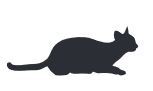 Investigador particularInvestigador particularInvestigador particularInvestigador particularInvestigador particularInvestigador particularInvestigador particularInvestigador particularInvestigador particular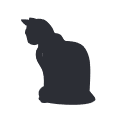 Admirador secretoAdmirador secretoAdmirador secretoAdmirador secretoAdmirador secretoAdmirador secretoAdmirador secretoAdmirador secretoAdmirador secretoAdmirador secreto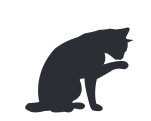 AmorzinhoAmorzinhoAmorzinhoAmorzinhoAmorzinhoAmorzinhoAmorzinhoAmorzinhoAmorzinhoAmorzinhoAmorzinhoAmorzinhoVALENTIABaixa valentia1Investigador particularInvestigador particularInvestigador particularInvestigador particularInvestigador particularInvestigador particularInvestigador particularInvestigador particularInvestigador particularAdmirador secretoAdmirador secretoAdmirador secretoAdmirador secretoAdmirador secretoAdmirador secretoAdmirador secretoAdmirador secretoAdmirador secretoAdmirador secretoAmorzinhoAmorzinhoAmorzinhoAmorzinhoAmorzinhoAmorzinhoAmorzinhoAmorzinhoAmorzinhoAmorzinhoAmorzinhoAmorzinhoVALENTIABaixa valentia2Investigador particularInvestigador particularInvestigador particularInvestigador particularInvestigador particularInvestigador particularInvestigador particularInvestigador particularInvestigador particularAdmirador secretoAdmirador secretoAdmirador secretoAdmirador secretoAdmirador secretoAdmirador secretoAdmirador secretoAdmirador secretoAdmirador secretoAdmirador secretoAmorzinhoAmorzinhoAmorzinhoAmorzinhoAmorzinhoAmorzinhoAmorzinhoAmorzinhoAmorzinhoAmorzinhoAmorzinhoAmorzinhoVALENTIABaixa valentia3Investigador particularInvestigador particularInvestigador particularInvestigador particularInvestigador particularInvestigador particularInvestigador particularInvestigador particularInvestigador particularAdmirador secretoAdmirador secretoAdmirador secretoAdmirador secretoAdmirador secretoAdmirador secretoAdmirador secretoAdmirador secretoAdmirador secretoAdmirador secretoAmorzinhoAmorzinhoAmorzinhoAmorzinhoAmorzinhoAmorzinhoAmorzinhoAmorzinhoAmorzinhoAmorzinhoAmorzinhoAmorzinhoVALENTIABaixa valentia4Investigador particularInvestigador particularInvestigador particularInvestigador particularInvestigador particularInvestigador particularInvestigador particularInvestigador particularInvestigador particularAdmirador secretoAdmirador secretoAdmirador secretoAdmirador secretoAdmirador secretoAdmirador secretoAdmirador secretoAdmirador secretoAdmirador secretoAdmirador secretoAmorzinhoAmorzinhoAmorzinhoAmorzinhoAmorzinhoAmorzinhoAmorzinhoAmorzinhoAmorzinhoAmorzinhoAmorzinhoAmorzinhoVALENTIABaixa valentia5Investigador particularInvestigador particularInvestigador particularInvestigador particularInvestigador particularInvestigador particularInvestigador particularInvestigador particularInvestigador particularAdmirador secretoAdmirador secretoAdmirador secretoAdmirador secretoAdmirador secretoAdmirador secretoAdmirador secretoAdmirador secretoAdmirador secretoAdmirador secretoAmorzinhoAmorzinhoAmorzinhoAmorzinhoAmorzinhoAmorzinhoAmorzinhoAmorzinhoAmorzinhoAmorzinhoAmorzinhoAmorzinhoVALENTIABaixa valentia6Investigador particularInvestigador particularInvestigador particularInvestigador particularInvestigador particularInvestigador particularInvestigador particularInvestigador particularInvestigador particularAdmirador secretoAdmirador secretoAdmirador secretoAdmirador secretoAdmirador secretoAdmirador secretoAdmirador secretoAdmirador secretoAdmirador secretoAdmirador secretoAmorzinhoAmorzinhoAmorzinhoAmorzinhoAmorzinhoAmorzinhoAmorzinhoAmorzinhoAmorzinhoAmorzinhoAmorzinhoAmorzinhoVALENTIABaixa valentia7Investigador particularInvestigador particularInvestigador particularInvestigador particularInvestigador particularInvestigador particularInvestigador particularInvestigador particularInvestigador particularAdmirador secretoAdmirador secretoAdmirador secretoAdmirador secretoAdmirador secretoAdmirador secretoAdmirador secretoAdmirador secretoAdmirador secretoAdmirador secretoAmorzinhoAmorzinhoAmorzinhoAmorzinhoAmorzinhoAmorzinhoAmorzinhoAmorzinhoAmorzinhoAmorzinhoAmorzinhoAmorzinhoVALENTIABaixa valentia8Investigador particularInvestigador particularInvestigador particularInvestigador particularInvestigador particularInvestigador particularInvestigador particularInvestigador particularInvestigador particularAdmirador secretoAdmirador secretoAdmirador secretoAdmirador secretoAdmirador secretoAdmirador secretoAdmirador secretoAdmirador secretoAdmirador secretoAdmirador secretoAmorzinhoAmorzinhoAmorzinhoAmorzinhoAmorzinhoAmorzinhoAmorzinhoAmorzinhoAmorzinhoAmorzinhoAmorzinhoAmorzinhoVALENTIABaixa valentia9Investigador particularInvestigador particularInvestigador particularInvestigador particularInvestigador particularInvestigador particularInvestigador particularInvestigador particularInvestigador particularAdmirador secretoAdmirador secretoAdmirador secretoAdmirador secretoAdmirador secretoAdmirador secretoAdmirador secretoAdmirador secretoAdmirador secretoAdmirador secretoAmorzinhoAmorzinhoAmorzinhoAmorzinhoAmorzinhoAmorzinhoAmorzinhoAmorzinhoAmorzinhoAmorzinhoAmorzinhoAmorzinhoVALENTIABaixa valentia10Investigador particularInvestigador particularInvestigador particularInvestigador particularInvestigador particularInvestigador particularInvestigador particularInvestigador particularInvestigador particularAdmirador secretoAdmirador secretoAdmirador secretoAdmirador secretoAdmirador secretoAdmirador secretoAdmirador secretoAdmirador secretoAdmirador secretoAdmirador secretoAmorzinhoAmorzinhoAmorzinhoAmorzinhoAmorzinhoAmorzinhoAmorzinhoAmorzinhoAmorzinhoAmorzinhoAmorzinhoAmorzinhoVALENTIABaixa valentia11Investigador particularInvestigador particularInvestigador particularInvestigador particularInvestigador particularInvestigador particularInvestigador particularInvestigador particularInvestigador particularAdmirador secretoAdmirador secretoAdmirador secretoAdmirador secretoAdmirador secretoAdmirador secretoAdmirador secretoAdmirador secretoAdmirador secretoAdmirador secretoAmorzinhoAmorzinhoAmorzinhoAmorzinhoAmorzinhoAmorzinhoAmorzinhoAmorzinhoAmorzinhoAmorzinhoAmorzinhoAmorzinhoVALENTIABaixa valentia12Investigador particularInvestigador particularInvestigador particularInvestigador particularInvestigador particularInvestigador particularInvestigador particularInvestigador particularInvestigador particularAdmirador secretoAdmirador secretoAdmirador secretoAdmirador secretoAdmirador secretoAdmirador secretoAdmirador secretoAdmirador secretoAdmirador secretoAdmirador secretoAmorzinhoAmorzinhoAmorzinhoAmorzinhoAmorzinhoAmorzinhoAmorzinhoAmorzinhoAmorzinhoAmorzinhoAmorzinhoAmorzinhoVALENTIABaixa valentia13Investigador particularInvestigador particularInvestigador particularInvestigador particularInvestigador particularInvestigador particularInvestigador particularInvestigador particularInvestigador particularAdmirador secretoAdmirador secretoAdmirador secretoAdmirador secretoAdmirador secretoAdmirador secretoAdmirador secretoAdmirador secretoAdmirador secretoAdmirador secretoAmorzinhoAmorzinhoAmorzinhoAmorzinhoAmorzinhoAmorzinhoAmorzinhoAmorzinhoAmorzinhoAmorzinhoAmorzinhoAmorzinhoVALENTIAMédia valentia14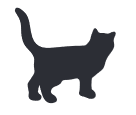 ExecutivoExecutivoExecutivoExecutivoExecutivoExecutivoExecutivoExecutivoExecutivo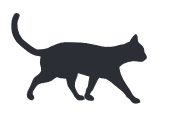 ParceiroParceiroParceiroParceiroParceiroParceiroParceiroParceiroParceiroParceiro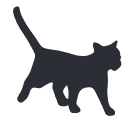 Assistente PessoalAssistente PessoalAssistente PessoalAssistente PessoalAssistente PessoalAssistente PessoalAssistente PessoalAssistente PessoalAssistente PessoalAssistente PessoalAssistente PessoalAssistente PessoalVALENTIAMédia valentia15ExecutivoExecutivoExecutivoExecutivoExecutivoExecutivoExecutivoExecutivoExecutivoParceiroParceiroParceiroParceiroParceiroParceiroParceiroParceiroParceiroParceiroAssistente PessoalAssistente PessoalAssistente PessoalAssistente PessoalAssistente PessoalAssistente PessoalAssistente PessoalAssistente PessoalAssistente PessoalAssistente PessoalAssistente PessoalAssistente PessoalVALENTIAMédia valentia16ExecutivoExecutivoExecutivoExecutivoExecutivoExecutivoExecutivoExecutivoExecutivoParceiroParceiroParceiroParceiroParceiroParceiroParceiroParceiroParceiroParceiroAssistente PessoalAssistente PessoalAssistente PessoalAssistente PessoalAssistente PessoalAssistente PessoalAssistente PessoalAssistente PessoalAssistente PessoalAssistente PessoalAssistente PessoalAssistente PessoalVALENTIAMédia valentia17ExecutivoExecutivoExecutivoExecutivoExecutivoExecutivoExecutivoExecutivoExecutivoParceiroParceiroParceiroParceiroParceiroParceiroParceiroParceiroParceiroParceiroAssistente PessoalAssistente PessoalAssistente PessoalAssistente PessoalAssistente PessoalAssistente PessoalAssistente PessoalAssistente PessoalAssistente PessoalAssistente PessoalAssistente PessoalAssistente PessoalVALENTIAMédia valentia18ExecutivoExecutivoExecutivoExecutivoExecutivoExecutivoExecutivoExecutivoExecutivoParceiroParceiroParceiroParceiroParceiroParceiroParceiroParceiroParceiroParceiroAssistente PessoalAssistente PessoalAssistente PessoalAssistente PessoalAssistente PessoalAssistente PessoalAssistente PessoalAssistente PessoalAssistente PessoalAssistente PessoalAssistente PessoalAssistente PessoalVALENTIAMédia valentia19ExecutivoExecutivoExecutivoExecutivoExecutivoExecutivoExecutivoExecutivoExecutivoParceiroParceiroParceiroParceiroParceiroParceiroParceiroParceiroParceiroParceiroAssistente PessoalAssistente PessoalAssistente PessoalAssistente PessoalAssistente PessoalAssistente PessoalAssistente PessoalAssistente PessoalAssistente PessoalAssistente PessoalAssistente PessoalAssistente PessoalVALENTIAMédia valentia20ExecutivoExecutivoExecutivoExecutivoExecutivoExecutivoExecutivoExecutivoExecutivoParceiroParceiroParceiroParceiroParceiroParceiroParceiroParceiroParceiroParceiroAssistente PessoalAssistente PessoalAssistente PessoalAssistente PessoalAssistente PessoalAssistente PessoalAssistente PessoalAssistente PessoalAssistente PessoalAssistente PessoalAssistente PessoalAssistente PessoalVALENTIAMédia valentia21ExecutivoExecutivoExecutivoExecutivoExecutivoExecutivoExecutivoExecutivoExecutivoParceiroParceiroParceiroParceiroParceiroParceiroParceiroParceiroParceiroParceiroAssistente PessoalAssistente PessoalAssistente PessoalAssistente PessoalAssistente PessoalAssistente PessoalAssistente PessoalAssistente PessoalAssistente PessoalAssistente PessoalAssistente PessoalAssistente PessoalVALENTIAMédia valentia22ExecutivoExecutivoExecutivoExecutivoExecutivoExecutivoExecutivoExecutivoExecutivoParceiroParceiroParceiroParceiroParceiroParceiroParceiroParceiroParceiroParceiroAssistente PessoalAssistente PessoalAssistente PessoalAssistente PessoalAssistente PessoalAssistente PessoalAssistente PessoalAssistente PessoalAssistente PessoalAssistente PessoalAssistente PessoalAssistente PessoalVALENTIAMédia valentia23ExecutivoExecutivoExecutivoExecutivoExecutivoExecutivoExecutivoExecutivoExecutivoParceiroParceiroParceiroParceiroParceiroParceiroParceiroParceiroParceiroParceiroAssistente PessoalAssistente PessoalAssistente PessoalAssistente PessoalAssistente PessoalAssistente PessoalAssistente PessoalAssistente PessoalAssistente PessoalAssistente PessoalAssistente PessoalAssistente PessoalVALENTIAMédia valentia24ExecutivoExecutivoExecutivoExecutivoExecutivoExecutivoExecutivoExecutivoExecutivoParceiroParceiroParceiroParceiroParceiroParceiroParceiroParceiroParceiroParceiroAssistente PessoalAssistente PessoalAssistente PessoalAssistente PessoalAssistente PessoalAssistente PessoalAssistente PessoalAssistente PessoalAssistente PessoalAssistente PessoalAssistente PessoalAssistente PessoalVALENTIAMédia valentia25ExecutivoExecutivoExecutivoExecutivoExecutivoExecutivoExecutivoExecutivoExecutivoParceiroParceiroParceiroParceiroParceiroParceiroParceiroParceiroParceiroParceiroAssistente PessoalAssistente PessoalAssistente PessoalAssistente PessoalAssistente PessoalAssistente PessoalAssistente PessoalAssistente PessoalAssistente PessoalAssistente PessoalAssistente PessoalAssistente PessoalVALENTIAMédia valentia26ExecutivoExecutivoExecutivoExecutivoExecutivoExecutivoExecutivoExecutivoExecutivoParceiroParceiroParceiroParceiroParceiroParceiroParceiroParceiroParceiroParceiroAssistente PessoalAssistente PessoalAssistente PessoalAssistente PessoalAssistente PessoalAssistente PessoalAssistente PessoalAssistente PessoalAssistente PessoalAssistente PessoalAssistente PessoalAssistente PessoalVALENTIAMédia valentia27ExecutivoExecutivoExecutivoExecutivoExecutivoExecutivoExecutivoExecutivoExecutivoParceiroParceiroParceiroParceiroParceiroParceiroParceiroParceiroParceiroParceiroAssistente PessoalAssistente PessoalAssistente PessoalAssistente PessoalAssistente PessoalAssistente PessoalAssistente PessoalAssistente PessoalAssistente PessoalAssistente PessoalAssistente PessoalAssistente PessoalVALENTIAMédia valentia28ExecutivoExecutivoExecutivoExecutivoExecutivoExecutivoExecutivoExecutivoExecutivoParceiroParceiroParceiroParceiroParceiroParceiroParceiroParceiroParceiroParceiroAssistente PessoalAssistente PessoalAssistente PessoalAssistente PessoalAssistente PessoalAssistente PessoalAssistente PessoalAssistente PessoalAssistente PessoalAssistente PessoalAssistente PessoalAssistente PessoalVALENTIAAlta valentia29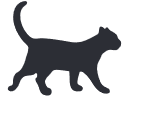 Gatinho de Alto-NívelGatinho de Alto-NívelGatinho de Alto-NívelGatinho de Alto-NívelGatinho de Alto-NívelGatinho de Alto-NívelGatinho de Alto-NívelGatinho de Alto-NívelGatinho de Alto-Nível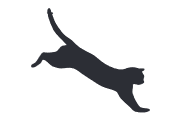 FesteiroFesteiroFesteiroFesteiroFesteiroFesteiroFesteiroFesteiroFesteiroFesteiro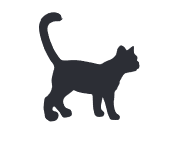 Líder do GrupoLíder do GrupoLíder do GrupoLíder do GrupoLíder do GrupoLíder do GrupoLíder do GrupoLíder do GrupoLíder do GrupoLíder do GrupoLíder do GrupoLíder do GrupoVALENTIAAlta valentia30Gatinho de Alto-NívelGatinho de Alto-NívelGatinho de Alto-NívelGatinho de Alto-NívelGatinho de Alto-NívelGatinho de Alto-NívelGatinho de Alto-NívelGatinho de Alto-NívelGatinho de Alto-NívelFesteiroFesteiroFesteiroFesteiroFesteiroFesteiroFesteiroFesteiroFesteiroFesteiroLíder do GrupoLíder do GrupoLíder do GrupoLíder do GrupoLíder do GrupoLíder do GrupoLíder do GrupoLíder do GrupoLíder do GrupoLíder do GrupoLíder do GrupoLíder do GrupoVALENTIAAlta valentia31Gatinho de Alto-NívelGatinho de Alto-NívelGatinho de Alto-NívelGatinho de Alto-NívelGatinho de Alto-NívelGatinho de Alto-NívelGatinho de Alto-NívelGatinho de Alto-NívelGatinho de Alto-NívelFesteiroFesteiroFesteiroFesteiroFesteiroFesteiroFesteiroFesteiroFesteiroFesteiroLíder do GrupoLíder do GrupoLíder do GrupoLíder do GrupoLíder do GrupoLíder do GrupoLíder do GrupoLíder do GrupoLíder do GrupoLíder do GrupoLíder do GrupoLíder do GrupoVALENTIAAlta valentia32Gatinho de Alto-NívelGatinho de Alto-NívelGatinho de Alto-NívelGatinho de Alto-NívelGatinho de Alto-NívelGatinho de Alto-NívelGatinho de Alto-NívelGatinho de Alto-NívelGatinho de Alto-NívelFesteiroFesteiroFesteiroFesteiroFesteiroFesteiroFesteiroFesteiroFesteiroFesteiroLíder do GrupoLíder do GrupoLíder do GrupoLíder do GrupoLíder do GrupoLíder do GrupoLíder do GrupoLíder do GrupoLíder do GrupoLíder do GrupoLíder do GrupoLíder do GrupoVALENTIAAlta valentia33Gatinho de Alto-NívelGatinho de Alto-NívelGatinho de Alto-NívelGatinho de Alto-NívelGatinho de Alto-NívelGatinho de Alto-NívelGatinho de Alto-NívelGatinho de Alto-NívelGatinho de Alto-NívelFesteiroFesteiroFesteiroFesteiroFesteiroFesteiroFesteiroFesteiroFesteiroFesteiroLíder do GrupoLíder do GrupoLíder do GrupoLíder do GrupoLíder do GrupoLíder do GrupoLíder do GrupoLíder do GrupoLíder do GrupoLíder do GrupoLíder do GrupoLíder do GrupoVALENTIAAlta valentia34Gatinho de Alto-NívelGatinho de Alto-NívelGatinho de Alto-NívelGatinho de Alto-NívelGatinho de Alto-NívelGatinho de Alto-NívelGatinho de Alto-NívelGatinho de Alto-NívelGatinho de Alto-NívelFesteiroFesteiroFesteiroFesteiroFesteiroFesteiroFesteiroFesteiroFesteiroFesteiroLíder do GrupoLíder do GrupoLíder do GrupoLíder do GrupoLíder do GrupoLíder do GrupoLíder do GrupoLíder do GrupoLíder do GrupoLíder do GrupoLíder do GrupoLíder do GrupoVALENTIAAlta valentia35Gatinho de Alto-NívelGatinho de Alto-NívelGatinho de Alto-NívelGatinho de Alto-NívelGatinho de Alto-NívelGatinho de Alto-NívelGatinho de Alto-NívelGatinho de Alto-NívelGatinho de Alto-NívelFesteiroFesteiroFesteiroFesteiroFesteiroFesteiroFesteiroFesteiroFesteiroFesteiroLíder do GrupoLíder do GrupoLíder do GrupoLíder do GrupoLíder do GrupoLíder do GrupoLíder do GrupoLíder do GrupoLíder do GrupoLíder do GrupoLíder do GrupoLíder do GrupoVALENTIAAlta valentia36Gatinho de Alto-NívelGatinho de Alto-NívelGatinho de Alto-NívelGatinho de Alto-NívelGatinho de Alto-NívelGatinho de Alto-NívelGatinho de Alto-NívelGatinho de Alto-NívelGatinho de Alto-NívelFesteiroFesteiroFesteiroFesteiroFesteiroFesteiroFesteiroFesteiroFesteiroFesteiroLíder do GrupoLíder do GrupoLíder do GrupoLíder do GrupoLíder do GrupoLíder do GrupoLíder do GrupoLíder do GrupoLíder do GrupoLíder do GrupoLíder do GrupoLíder do GrupoVALENTIAAlta valentia37Gatinho de Alto-NívelGatinho de Alto-NívelGatinho de Alto-NívelGatinho de Alto-NívelGatinho de Alto-NívelGatinho de Alto-NívelGatinho de Alto-NívelGatinho de Alto-NívelGatinho de Alto-NívelFesteiroFesteiroFesteiroFesteiroFesteiroFesteiroFesteiroFesteiroFesteiroFesteiroLíder do GrupoLíder do GrupoLíder do GrupoLíder do GrupoLíder do GrupoLíder do GrupoLíder do GrupoLíder do GrupoLíder do GrupoLíder do GrupoLíder do GrupoLíder do GrupoVALENTIAAlta valentia38Gatinho de Alto-NívelGatinho de Alto-NívelGatinho de Alto-NívelGatinho de Alto-NívelGatinho de Alto-NívelGatinho de Alto-NívelGatinho de Alto-NívelGatinho de Alto-NívelGatinho de Alto-NívelFesteiroFesteiroFesteiroFesteiroFesteiroFesteiroFesteiroFesteiroFesteiroFesteiroLíder do GrupoLíder do GrupoLíder do GrupoLíder do GrupoLíder do GrupoLíder do GrupoLíder do GrupoLíder do GrupoLíder do GrupoLíder do GrupoLíder do GrupoLíder do GrupoVALENTIAAlta valentia39Gatinho de Alto-NívelGatinho de Alto-NívelGatinho de Alto-NívelGatinho de Alto-NívelGatinho de Alto-NívelGatinho de Alto-NívelGatinho de Alto-NívelGatinho de Alto-NívelGatinho de Alto-NívelFesteiroFesteiroFesteiroFesteiroFesteiroFesteiroFesteiroFesteiroFesteiroFesteiroLíder do GrupoLíder do GrupoLíder do GrupoLíder do GrupoLíder do GrupoLíder do GrupoLíder do GrupoLíder do GrupoLíder do GrupoLíder do GrupoLíder do GrupoLíder do GrupoVALENTIAAlta valentia40Gatinho de Alto-NívelGatinho de Alto-NívelGatinho de Alto-NívelGatinho de Alto-NívelGatinho de Alto-NívelGatinho de Alto-NívelGatinho de Alto-NívelGatinho de Alto-NívelGatinho de Alto-NívelFesteiroFesteiroFesteiroFesteiroFesteiroFesteiroFesteiroFesteiroFesteiroFesteiroLíder do GrupoLíder do GrupoLíder do GrupoLíder do GrupoLíder do GrupoLíder do GrupoLíder do GrupoLíder do GrupoLíder do GrupoLíder do GrupoLíder do GrupoLíder do GrupoVALENTIAAlta valentia41Gatinho de Alto-NívelGatinho de Alto-NívelGatinho de Alto-NívelGatinho de Alto-NívelGatinho de Alto-NívelGatinho de Alto-NívelGatinho de Alto-NívelGatinho de Alto-NívelGatinho de Alto-NívelFesteiroFesteiroFesteiroFesteiroFesteiroFesteiroFesteiroFesteiroFesteiroFesteiroLíder do GrupoLíder do GrupoLíder do GrupoLíder do GrupoLíder do GrupoLíder do GrupoLíder do GrupoLíder do GrupoLíder do GrupoLíder do GrupoLíder do GrupoLíder do GrupoVALENTIAAlta valentia42Gatinho de Alto-NívelGatinho de Alto-NívelGatinho de Alto-NívelGatinho de Alto-NívelGatinho de Alto-NívelGatinho de Alto-NívelGatinho de Alto-NívelGatinho de Alto-NívelGatinho de Alto-NívelFesteiroFesteiroFesteiroFesteiroFesteiroFesteiroFesteiroFesteiroFesteiroFesteiroLíder do GrupoLíder do GrupoLíder do GrupoLíder do GrupoLíder do GrupoLíder do GrupoLíder do GrupoLíder do GrupoLíder do GrupoLíder do GrupoLíder do GrupoLíder do GrupoVALENTIAAlta valentia43Gatinho de Alto-NívelGatinho de Alto-NívelGatinho de Alto-NívelGatinho de Alto-NívelGatinho de Alto-NívelGatinho de Alto-NívelGatinho de Alto-NívelGatinho de Alto-NívelGatinho de Alto-NívelFesteiroFesteiroFesteiroFesteiroFesteiroFesteiroFesteiroFesteiroFesteiroFesteiroLíder do GrupoLíder do GrupoLíder do GrupoLíder do GrupoLíder do GrupoLíder do GrupoLíder do GrupoLíder do GrupoLíder do GrupoLíder do GrupoLíder do GrupoLíder do Grupo